Введение 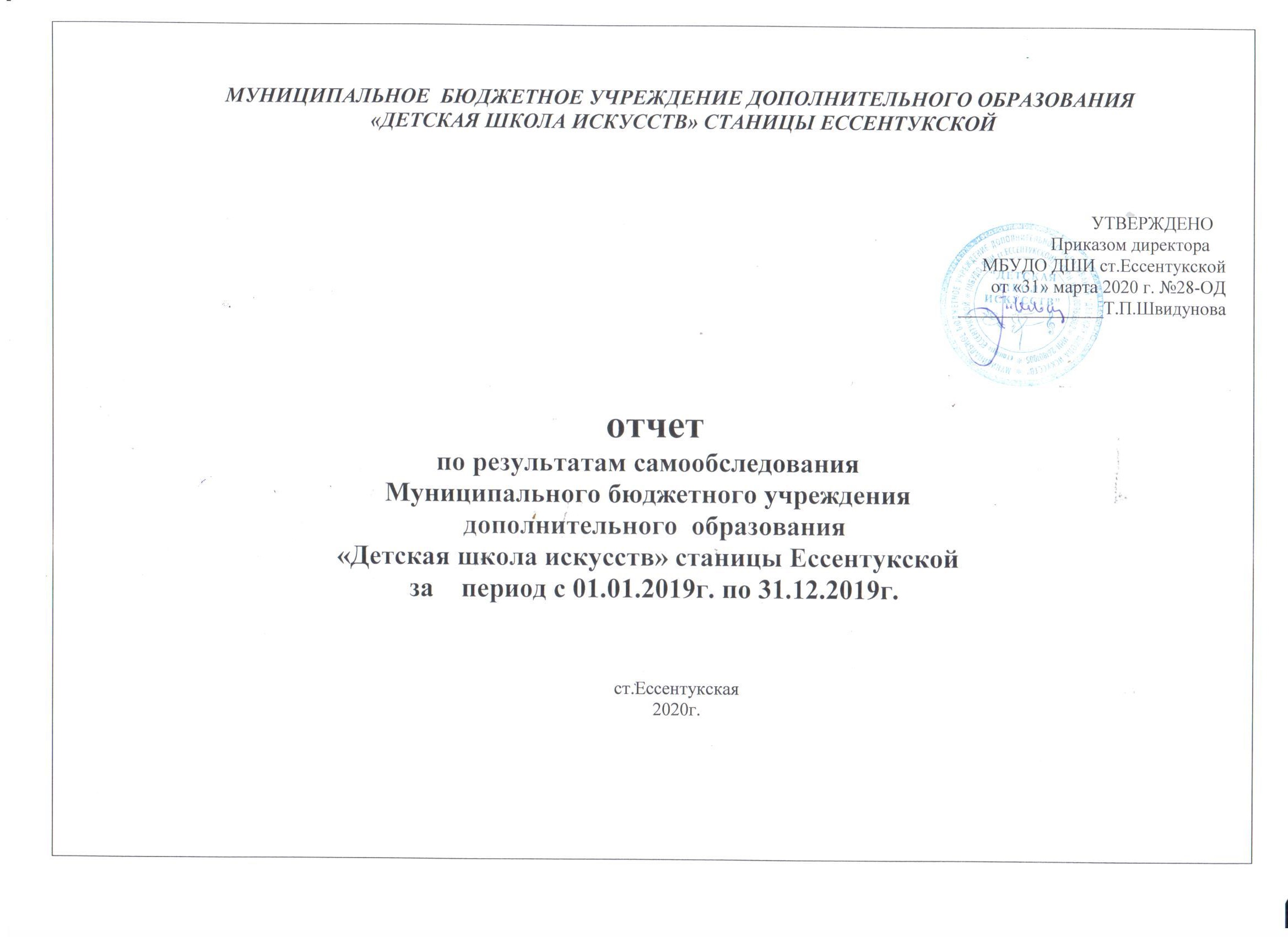             Объект самообследования: накопленный творческий (коллективный и индивидуальный опыт педагогов и учащихся муниципального бюджетного учреждения дополнительного образования «Детская  школа искусств» станицы Ессентукской Предгорного муниципального района Ставропольского края, их личностные достижения за 2019 год.           Цель самообследования: получение максимально полных данных о настоящем статусе МБУДО ДШИ ст.Ессентукской (далее по тексту – Учреждение), его значении и влиянии во внешней среде, определение соответствия содержания образовательной деятельности целям и задачам школы, выявление различных изменений.   	В 2019 году педагогическим коллективом Учреждения решались задачи развития образовательного учреждения, направленные на повышение качества образования и удовлетворение социального запроса общества.    	Отчет подготовлен администрацией Учреждения с целью обеспечения информационной открытости для широкой общественности в вопросах образовательной деятельности, структуры управления учреждением.   	Приведенные в отчете данные о качестве и доступности образования, результатах деятельности Учреждения  позволяют оценить проблемы и определить приоритетные направления работы школы и конкретные мероприятия, направленные на дальнейшее развитие образовательного учреждения.1.  ОБЩАЯ ХАРАКТЕРИСТИКА УЧРЕЖДЕНИЯ2. СТРУКТУРА И СИСТЕМА УПРАВЛЕНИЯУчредителем  Учреждения  от  имени  муниципального образования  Предгорный  муниципальный  район  выступает администрация Предгорного муниципального района Ставропольского края в лице отраслевого (функционального) органа администрации Предгорного муниципального района  – Управления по культуре и делам молодежи администрации Предгорного муниципального района. Собственником имущества Учреждения является муниципальное образование - Предгорный муниципальный район Ставропольского края. Функции и полномочия собственника осуществляет Управление  имущественных отношений и муниципального контроля администрации Предгорного муниципального района Коллегиальными органами управления являются Общее собрание работников учреждения, Педагогический совет, Методический совет, Совет родителей, компетенции которых определяет Устав Учреждения. В учреждении функционируют Структурные подразделения (отделения) – это объединения преподавателей по одной образовательной области, которые осуществляют проведение учебно-воспитательной, методической работы по одному или нескольким родственным учебным предметам и воспитательному направлению, создается и ликвидируется на основании приказа директора школы.Заведующий отделением подчиняется директору Учреждения, заместителю директора по учебно-воспитательной  работе. Преподавательский состав формируется в соответствии со штатным расписанием. Учреждение   работает по согласованному и утвержденному плану работы на учебный год.  Все мероприятия (педагогические советы, заседания методического совета, отделений, совещания) проводятся в соответствии с утвержденным в Учреждении годовым планом работы. Каждую неделю насущные вопросы деятельности Учреждения решаются на совещании при директоре, в котором принимают участие заведующие отделениями, преподаватели и приглашенные заинтересованные работники Учреждения. В Учреждении разработаны внутренние локальные акты:регламентирующие управление образовательным учреждением на принципах единоначалия и самоуправления;регламентирующие деятельность структурных подразделений с учётом взаимосвязи и выполнения определённых управленческих функций для координации деятельности управленческого аппарата;регламентирующие информационное и документальное обеспечение управления образовательным учреждением для выработки единых требований к участникам образовательного процесса в осуществлении диагностики внутришкольного контроля;отслеживающие эффективность работы педагогических работников и создающие условия (нормативные, информационные, стимулирующие) для осуществления профессионально-педагогической деятельности;регламентирующие стабильное функционирование образовательного учреждения по вопросам укрепления материально-технической базы, ведению делопроизводства и документооборота;регламентирующие платные услуги Учреждения на отделении дополнительных платных образовательных услуг.Выводы:Структура и система управления  муниципального бюджетного учреждения дополнительного образования  «Детская школа искусств» станицы Ессентукской эффективны для обеспечения выполнения функций учреждения в сфере дополнительного  образования в соответствии с действующим законодательством Российской Федерации. Собственная нормативная и организационно-распорядительная документация соответствует действующему законодательству РФ. Имеющаяся система взаимодействия обеспечивает жизнедеятельность всех структурных подразделений школы и позволяет ей успешно вести образовательную деятельность в области художественного образования.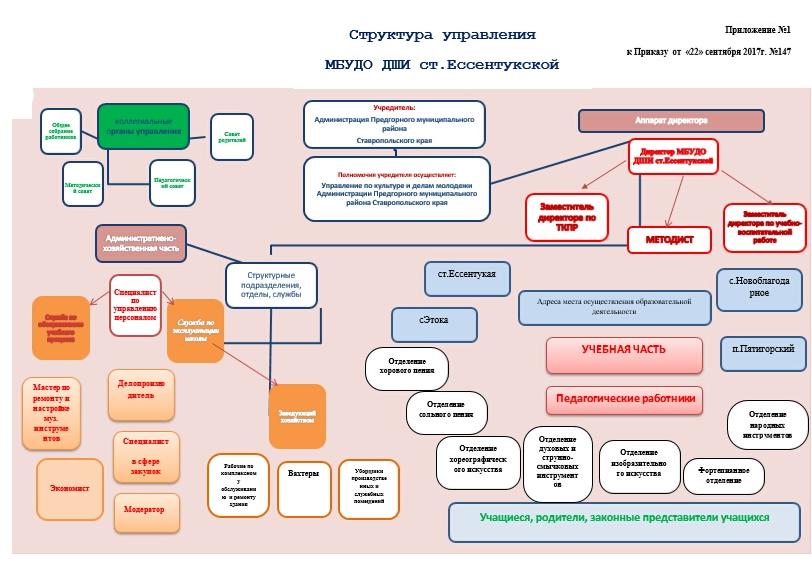 3. МАТЕРИАЛЬНО-ТЕХНИЧЕСКАЯ БАЗА, ОСНАЩЕННОСТЬ3.1 Учебно-материальная база, благоустройство и оснащённостьАдреса мест осуществления образовательной деятельности:а) ул. Гагарина, дом 52, станица Ессентукская, Предгорный район, Ставропольский край, 357351;б) ул. Школьная, дом 76а, с. Новоблагодарное, Предгорный район, Ставропольский край, 357362;в) ул. Новая, дом 1, пос. Пятигорский, Предгорный район, Ставропольский  край, 357355. МБУДО ДШИ ст.Ессентукской  имеет в  своем распоряжении: административные и подсобные помещения, 9 учебных классов для проведения индивидуальных занятий, 6 классов для групповых занятий, 1 класс для  занятий учащихся отделения изобразительного искусства, 1 класс для занятий хореографией, 1 класс для занятий эстрадным вокалом,  концертно-выставочный зал 2 единицы, а также библиотеку .   Все помещения учреждения оснащены мебелью и оборудованием, необходимым для осуществления образовательного и воспитательного процесса:       	Техническое оснащение школы позволяет на современном уровне решать проблемы управления (подготовка деловых бумаг, распространение инструктивных и методических материалов, информирование субъектов образовательного процесса, обеспечение учебных занятий печатными дидактическими материалами и др.), применять информационные технологии в образовательном процессе.3.2  IT – инфраструктура	Муниципальное бюджетное учреждение дополнительного образования «Детская школа искусств» станицы  Ессентукской оснащена оборудованием с применением сети из оптоволокна  для доступа к информационно-телекоммуникационным сетям и расширению локальной сети пользователей ИНТЕРНЕТ. Своевременно обслуживается и поддерживается в надлежащем техническом состоянии имеющаяся в школе компьютерная и оргтехника, постоянно проводятся обновления  программного обеспечения.  ОБЕСПЕЧЕНИЕ БЕЗОПАСНОСТИ ОБРАЗОВАТЕЛЬНОГО ПРОСТРАНСТВА 	Приоритетным направлением в области организации условий безопасности образовательного процесса является организация административно-хозяйственных и охранных мероприятий. В школе созданы и постоянно совершенствуются условия для безопасного пребывания учащихся в образовательном учреждении. Здание и оборудование школы, школьная территория соответствуют санитарным нормам и требованиям. Соблюдение норм и правил безопасности постоянно контролируется заведующим хозяйством.	За прошедший год потрачены средства следующие статьи расходов, тыс. рублей:                       4.1  Результаты мониторинга чрезвычайных ситуаций	По данным таблицы требования к водоснабжению, канализации и теплоснабжению выполняются. Нормативно-правовая база безопасности образовательного пространства соответствует требованиям к наличию и оформлению документации по охране труда и технике безопасности. Система безопасности школы функционирует бесперебойно, находится в постоянном развитии, контролируется органами муниципального управления. В результате планомерной и системной работы по выполнению требований противопожарной безопасности, охраны труда, соблюдению техники безопасности и профилактики производственного травматизма в образовательном учреждении  отсутствуют случаи производственного травматизма. 4.2 Результаты мониторинга проведения практических мероприятий, формирующих способность обучающихся и педагогов к действиям в экстремальных ситуациях	        Ежегодно разрабатывается и утверждается план основных мероприятий по безопасности, антитеррористической защищённости и охране  образовательного учреждения. Организация работы по обеспечению требований по охране труда, пожарной безопасности, антитеррористической защищенности, санитарно-гигиенической безопасности, охраны здоровья участников образовательного процесса, предупреждения возникновения ЧС осуществляется через комплекс мероприятий в соответствии с законами РФ и нормативными правовыми и локальными актами, разработанными в МБУДО ДШИ ст. Ессентукской:Положение об уполномоченном на решение задач в области гражданской обороны МБУДО «Детская школа искусств» станицы Ессентукской;Положение о системе управления охраной труда в муниципальном бюджетном учреждении дополнительного образования «Детская школа искусств» станицы ЕссентукскойПаспорт (электронный) безопасности места массового пребывания людей МБУДО «Детская школа искусств» ст.Ессентукской (по антитеррору);Положение об организации охраны и защиты МБУДО «Детская школа искусств» станицы Ессентукской;Инструкция по пропускному режиму МБУДО «Детская школа искусств» станицы Ессентукской;Инструкция по действиям должностных лиц и персонала МБУДО «Детская школа искусств» станицы Ессентукской;Паспорт объекта МБУДО «Детская школа искусств» станицы Ессентукской (по пожарной безопасности);Инструкция по пожарной безопасности ОУ;Правила поведения обучающихся МБУДО «Детская школа искусств» станицы ЕссентукскойДля педагогического коллектива и технического персонала школы  проводятся инструктажи по электрообезопасности, противопожарной безопасности, антитеррористической защищенности. Паспорт доступности объекта социальной инфраструктуры (ОСИ)	Для обеспечения пожарной безопасности поддерживается в рабочем состоянии современная автоматическая пожарная сигнализация. Школа полностью обеспечена первичными средствами пожаротушения. Техническими средствами оповещения является устройства: «Гранит»-2 единицы, «Соната-К», «Тандем 2М»4.3. Результаты мониторинга уровня материально-технического обеспечения безопасных условий в образовательной средеДанные таблицы  свидетельствуют о создании безопасных условий в образовательной среде.  	В школе разработан и осуществляется план гражданской обороны. Обучение педагогических работников и учащихся действиям в чрезвычайных ситуациях проводится согласно программам обучения и утверждённого плана. В целях безопасности детей ежеквартально отрабатывается  порядок действий, эвакуация обучающихся  и персонала школы на случай возникновения чрезвычайных ситуаций. Нарушений по данным направлениям за отчётный период  не зарегистрировано.             На вводных занятиях все педагогические работники рассматривают вопросы, которые касаются безопасного поведения учащихся в экстремальных ситуациях (террор, пожары и др.) Каждый квартал проводятся тренировки по практической отработке плана эвакуации, два раза в год проводятся инструктажи по противопожарной безопасности и электробезопасности.   	В школе постоянно действуют нормативные стенды: «Уголок гражданской защиты», «Уголок пожарной безопасности - Умей действовать при пожаре». Разработан и введён в действие электронный Паспорт объекта с массовым пребыванием людей. Созданы звенья защиты на случай возникновения чрезвычайных ситуаций: звено пожаротушения, звено охраны и порядка, медицинское звено, звено оповещения.	 Таким образом, в МБУДО «Детская школа искусств» станицы Ессентукской проводится планомерная и целенаправленная работа по формированию готовности обучающихся и педагогов к действиям в чрезвычайных ситуациях, созданию безопасных и благоприятных условий для жизнедеятельности и сохранению жизни и здоровья учащихся. 5.  КАДРОВЫЙ СОСТАВ5.1.Сводная таблица данных о педагогических работниках:  5.2.  Процентное соотношение качественного состава педагогических работников в 2019 г:      5.4. Список педагогических работников, имеющих звания, награждения в 2019 году5.5. Данные о повышении квалификации в 2019г.Формы работы с кадрамиСоциальная защищенность                Вопросы социальной защищенности сотрудников школы контролирует администрация и профсоюзный комитет школы. 5.8.  Внедрение профессиональных стандартов в МБУДО ДШИ ст. Ессентукской   В соответствии с требованиями Федерального Закона от 02.05.2015 года №122-ФЗ «О внесении изменений в Трудовой кодекс Российской Федерации и статьи 11 и 73 Федерального закона "Об образовании в Российской Федерации" и обязательным применением с 01.07.2016 г. профессиональных стандартов в МБУДО ДШИ ст.Ессентукской проведен ряд мероприятий по внедрению профессиональных стандартов: - принято «Положение об аттестации работников МБУДО ДШИ ст.Ессентукской на соответствие профессиональному стандарту «Педагог дополнительного образования детей и взрослых»;5.8.1. Перечень наименований профессиональных стандартов, принятых к внедрению в МБУДО ДШИ ст.Ессентукской- составлен и реализуется план-график  обучения сотрудников на 2020г.6.ОБРАЗОВАТЕЛЬНАЯ ДЕЯТЕЛЬНОСТЬ6.1. Охват учащихся по возрасту:6.2. Охват учащихся по образовательным программам6.3. Охват учащихся по образовательным программам, направленным на работу с детьми с особыми потребностями в образовании7. ОБРАЗОВАТЕЛЬНЫЕ ПРОГРАММЫ ПО ВИДАМ ИСКУССТВА           В соответствии с лицензией (серия 26ЛО1 № 0000898 от 30.03.2016г.) на осуществление образовательной     деятельности в Учреждении с 01.04.17г. по 01.04.18 реализуются следующие образовательные программы:7.1. Образовательные программы, реализуемые в рамках муниципального задания:7.2. Образовательные программы, реализуемые на отделении платных дополнительных образовательных услуг,(*за рамками муниципального задания): Выводы:Ведение образовательной деятельности и организация образовательного процесса осуществляется в соответствии с Уставом и лицензией на право осуществления образовательной деятельности8.КОНТИНГЕНТ УЧАЩИХСЯ8.1. Статистический отчет по контингенту учащихся8.2. Мониторинг сохранности контингента учащихсяВыводы:Проведенный анализ показал, что количество учащихся остается стабильным, причины отчисления из школы объективны: перемена места жительства, состояние здоровья. Учащиеся школы проявляют устойчивый интерес к занятиям различными видами искусств. С целью осуществления набора контингента учреждение тесно         сотрудничает   с дошкольными учреждениями и общеобразовательными школами Предгорного муниципального района Ставропольского края (МКДОУ №5, МКДОУ №6, МКОУ СОШ №5, МОУ СОШ №1, №7, №14, № 65)    и охватывает ежегодно более 470 детей, в результате чего, конкурс при поступлении в школу составляет 1,2 человека на одно место.9.ОРГАНИЗАЦИЯ УЧЕБНОГО ПРОЦЕССА  Учебный процесс в МБУДО ДШИ ст.Ессентукской осуществляется в соответствии с образовательными программами, учебными планами, графиками образовательного процесса, разработанными по каждой из реализуемых образовательных программ и регламентируется расписанием занятий. Годовой план учебно-воспитательной работы принимается педагогическим советом, утверждается директором по согласованию с Учредителем.   В учреждении устанавливается следующий режим обучения:    Учебный год в муниципальном бюджетном учреждении дополнительного образования «Детская школа искусств» станицы Ессентукской начинается 1 сентября.    Продолжительность учебного года, учебной недели, сроки проведения и продолжительности каникул устанавливаются годовым календарным графиком, утверждаемым директором школы.   Школа работает по графику шестидневной учебной недели для учащихся и работников школы.   Режим работы с 8:00 до 20:00 часов.   В школе осуществляется двухсменный режим занятий.   Продолжительность учебных занятий, равная одному академическому часу, составляет 40 минут, в 1-2 классах- 30-40 минут. Перемены между уроками- не менее 5 минут.   Начало и окончание учебных занятий регламентируются расписанием занятий.   При реализации программ со сроком обучения 5 и 8 лет продолжительность учебного года с первого по седьмой классы составляет 39 недель, в выпускных (5 и 8) классах- 40 недель.   Продолжительность учебных занятий в первом классе со сроком обучения 8 лет составляет 32 недели, со второго по восьмой классы (включая выпускной с 5-летним сроком обучения) 33 недели.   При реализации программ со сроком обучения 4 года продолжительность учебного года составляет 34 недели.   В учебном году предусматриваются каникулы в объеме не менее 30 календарных дней, в первом классе для учащихся со сроком обучения 8 лет устанавливаются дополнительные недельные каникулы. Летние каникулы устанавливаются в объеме 13 недель, за исключением последнего года обучения.   Осенние, зимние, весенние каникулы проводятся в сроки, установленные при реализации основных образовательных программ начального общего и основного общего образования.   Максимальная нагрузка учащихся не должна превышать 26 часов в неделю, аудиторная нагрузка-14 часов в неделю.   В учреждении изучение учебных предметов учебного плана и проведение консультаций осуществляется в форме:- индивидуальных занятий; - мелкогрупповых занятий численностью от 4 до 10 человек, по ансамблевым учебным предметам – от 2-х человек;- групповых занятий численностью от 11 человек;- самостоятельной (домашней) работы учащихся.   Контроль знаний, умений и навыков учащихся осуществляется по срокам и в формах, регламентированных образовательными программами.    Формы, порядок и периодичность текущего контроля знаний и промежуточной аттестации учащихся, а также система оценок закреплена в Положении о текущем контроле знаний и промежуточной аттестации учащихся, которое принято Педагогическим Советом и утверждено директором. Система оценок: пятибалльная и зачетная. При реализации образовательных программ в области искусств перевод учащегося из класса в класс по итогам весенне-летней промежуточной аттестации осуществляется на основании решения Педагогического Совета.  Принятое решение оформляется приказом директора Учреждения.С целью анализа состояния образовательного процесса администрацией МБУДО ДШИ ст. Ессентукской систематически проводятся проверки выполнения образовательных программ, календарно-тематических планов в соответствии с принятым планом внутришкольного контроля.Выводы:Весь учебный материал, предусмотренный образовательными программами, изучается в необходимом объеме, соблюдается последовательность в его изучении.Учебные планы разработаны в соответствии с образовательными программами.Организация учебного процесса соответствует требованиям действующих нормативно-правовых документов.Необходимо продолжать работу по совершенствованию качества организации учебного процесса, внедрению форм обучения на основе применения инновационных технологий. 10. СИСТЕМА ОЦЕНКИ КАЧЕСТВА 10.1. Характеристика внутришкольной системы оценки качестваОсновные направления системы оценки качества образования: мониторинг общего уровня усвоения учащимися основных знаний и умений по всем предметам учебных планов; мониторинг качества образования на основе итоговой аттестации выпускников; мониторинг уровня обученности учащихся в ходе промежуточной и итоговой аттестации; мониторинг сохранности контингента обучающихся;мониторинг достижений учащихся в творческих конкурсах различного уровня.Результаты мониторинга учебных достижений учащихся дополнительного образования по каждому учебному предмету и по завершению учебного года свидетельствуют о том, что:  - учащиеся усваивают образовательные стандарты на базовом уровне; - наблюдается положительная динамика уровня обученности;- наблюдается позитивная динамика достижений учащихся в творческих конкурсах различного уровня.10.2. Мониторинг проведения промежуточной и итоговой аттестации учащихся школыКонтрольный уроки, зачеты, экзамены, просмотры и выпускные экзамены проводились согласно графика промежуточной и итоговой аттестации, утвержденного МБУДО ДШИ ст. Ессентукской.Численность учащихся, успевающих на «4» и «5» по результатам промежуточной аттестации уменьшилась по сравнению с прошлым годом на 10 %. 10.3.  Качество подготовки выпускников  В МБУДО ДШИ ст. Ессентукской уделяется большое внимание качеству подготовки выпускников. Итоговая аттестация осуществляется в соответствии с Положением об итоговой аттестации выпускников и проводится в форме сдачи итоговых экзаменов аттестационной комиссии, председатель и персональный состав которой утверждаются в установленном порядке.Итоговая аттестация выпускника МБУДО ДШИ ст.Ессентукской является обязательной и осуществляется после освоения образовательной программы в полном объеме. Перечень дисциплин, выносимых на итоговую аттестацию, определяется учебным планом.Выпускнику, прошедшему в установленном порядке итоговую аттестацию, выдается Свидетельство установленного образца. Основанием выдачи Свидетельства является решение аттестационной комиссии, решения Педагогического Совета и приказа директора Учреждения.Анализ содержания подготовки выпускников по всему перечню учебных дисциплин, реализуемых в МБУДО ДШИ ст.Ессентукской показывает, что учебный процесс организован в соответствии с нормативными требованиями дополнительного образования.Выводы:Численность учащихся, успевающих на «4» и «5» по результатам итоговой аттестации увеличилась по сравнению с прошлым годом на 2 %.  Результаты итоговой аттестации позволяют положительно оценить качество подготовки выпускников. 10.4. Информация о выпускниках, поступивших в Сузы, ВУЗы:11. МЕТОДИЧЕСКАЯ РАБОТА11.1. Структура методической службы учреждения:Методический Совет школы Методическая секция преподавателей фортепианного отделения;Методическая секция преподавателей отделения духовых и струнно- смычковых инструментов;Методическая секция преподавателей отделения народных инструментов;Методическая секция преподавателей отделения хорового пения;Методическая секция преподавателей отделения сольного пения;Методическая секция преподавателей отделения изобразительного искусства;Методическая секция преподавателей отделения хореографического искусства;Координирует методическую работу директор МБУДО ДШИ ст.Есентукской Швидунова Т.П., заместитель директора по учебно-воспитательной работе Линева И.В., заместители директора по методической работе Дегтярева Е.П. и Уманцева О.А.11.2. Основные задачи методической работы:создание условий для развития личностных качеств преподавателя, повышение его профессионального статуса, готовности к внедрению инноваций для дальнейшего развития всех аспектов образовательного процесса; обеспечение условий для теоретической, психологической, методической поддержки преподавателей через использование активных форм обучения;внедрение современных образовательных технологий (включая ИКТ);профессиональное становление молодых (начинающих) педагогов;выявление, обобщение и распространение положительного педагогического опыта творчески работающих педагогов;организация работы по повышению квалификации и прохождения процедуры аттестации преподавателями учреждения;привидение методического обеспечения учебно-воспитательного процесса в соответствии с современными требованиями в области дополнительного образования.11.3.  Формы методической работыВ течение 2019 года преподавателями осуществлялась методическая работа в рамках школьных методических секций и районных методических объединений.11.4.  Открытые уроки11.5. Методические доклады11.6. Программы, разработанные преподавателями11.7. Творческие отчеты классов преподавателей и отделений:11.8.	Школа - база педагогической практики.На базе школы ежегодно проходят практику студенты. Данный вид учебной деятельности позволяет им формировать, развивать практические навыки и компетенции, необходимые в дальнейшей педагогической работе.Целью методической работы администрации и педагогического коллектива МБУДО ДШИ ст. Ессентукской в 2019 году стало приведение в соответствие с новым законодательством нормативно-правовой базы школы, обновление учебно-методического комплекса. В соответствии с поставленной целью проведена работа по совершенствованию локальных актов, содержащих нормы, регулирующие образовательные отношения, обновлялся учебно-методический комплекс. Обучение велось по дополнительным предпрофессиональным программам в области музыкального искусства   в соответствии с федеральными государственными требованиями: «Фортепиано», «Струнные инструменты», «Народные инструменты», «Духовые и ударные инструменты», «Хоровое пение»; в области изобразительного искусства «Живопись», в области хореографического искусства «Хореографическое творчество»Были внедрены в учебный процесс дополнительные общеразвивающие программы в области музыкального искусства, а также дополнительные общеразвивающие программы в области музыкального, изобразительного и хореографического искусств в группах реализующих образовательную деятельность за счет физических лиц (дополнительные платные образовательные услуги). Именно над этими важными разделами шла усиленная работа коллектива школы. Были разработаны новые учебные планы, составлен график образовательного процесса учреждения. В следующем учебном году необходимо продолжить работу по совершенствованию учебно-методического комплекса.В целом, анализируя методическую работу, проведенную в школе в прошедшем учебном году, можно выделить следующие положительные результаты:85% преподавательского состава владеют основами компьютерной грамотности;преподаватели школы проводят большую работу по самообразованию, что отражается на качестве обучения (контрольные точки по итогам года, выпускные экзамены, творческие отчеты и результаты конкурсов показали высокий качественный уровень обучения в школе); преподаватели ведут планомерную работу по накоплению, систематизации, обобщению своего педагогического опыта в форме разработки различных видов методической продукции: планов-конспектов уроков, комплексов упражнений для обучающихся, памяток для обучающихся, сценариев концертов, методических рекомендаций;значительно улучшилась информационная культура преподавателей, что отражается в качестве разработанных ими методических материалов.12. ДОСТИЖЕНИЯ УЧРЕЖДЕНИЯ       Муниципальное бюджетное учреждение дополнительного образования «Детская школа искусств» станицы Ессентукской является центром музыкальной культуры, музыкального и художественного образования детей, подростков и взрослого населения станицы Ессентукской Предгорного муниципального района Ставропольского края. За годы существования школа наработала свои традиции, имеет положительный опыт и высокие достижения в образовательной и творческой деятельности.     В 2019 году коллектив МБУДО ДШИ ст.Ессентукской награжден:- Почетной грамотой главы Предгорного муниципального района Ставропольского края за II место в районном этапе XXVI краевого фестиваля-конкурса патриотической песни «Солдатский конверт» среди учреждений Предгорного муниципального района- Диплом за II место районного этапа XXVI краевого фестиваля-конкурса патриотической песни «Солдатский конверт»         Определенным стимулом в повышении педагогического мастерства преподавателей, творческого и исполнительского роста учащихся, а также выявлению и поддержки наиболее талантливых и одаренных ребят служат конкурсные выставки, фестивали и конкурсы исполнительского мастерства различных уровней. 12.1. Конкурсы, фестивали, конкурсные выставкиСВОДНАЯ ТАБЛИЦА ИТОГОВ КОНКУРСНЫХ МЕРОПРИЯТИЙ:МЕЖДУНАРОДНЫЕВСЕРОССИЙСКИЕ, РЕСПУБЛИКАНСКИЕКРАЕВЫЕ, МЕЖРЕГИОНАЛЬНЫЕЗОНАЛЬНЫЕРАЙОННЫЕ, ГОРОДСКИЕВывод: Количество конкурсов за 2019 год: 57Количество лауреатов, дипломантов: 550 чел., (115,0 % от общего числа учащихся)- 205 дипломов ( 42,8 % от общего числа учащихся)                       По результатам анализа таблиц видно высокую результативность участия и побед учащихся школы в конкурсных  состязаниях различного уровня.12.2. Стипендиаты13.КОНЦЕРТНО - ВЫСТАВОЧНАЯ ДЕЯТЕЛЬНОСТЬ           Концертно – просветительская деятельность МБУДО ДШИ ст.Ессентукской направлена на популяризацию музыкального, изобразительного и хореографического искусств, развитие интеллекта, музыкального кругозора подрастающего поколения. Концертно-массовые мероприятия и выставки детского рисунка проводятся как в стенах школы, так и за её пределами.           МБУДО ДШИ ст. Ессентукскойна протяжении многих лет тесно сотрудничает ФКУЗ «Санаторий «ДОН» ВВ МВД России» г.Ессентуки, ГБПОУ Кисловодский государственный многопрофильный техникум филиал ст.Ессентукской. И уже традиционными стали выступления Концертно-фронтовой бригады «Салют Победа!» в этих и других учреждениях: 12.04.2019 -Концерт фронтовой бригады «Много лет без войны» в ДМШ  г.Лермонтов.26.04.2019 -Концерт фронтовой бригады «Много лет без войны»в МБДОУ Детский сад №8;06.05.2019- Концерт фронтовой бригады «Много лет без войны» в НКФ ФГБУ»НМИЦ РК» Минздрава России  санаторий «Россия»08.05.2019- Концерт фронтовой бригады «Много лет без войны» в ФГКУЗ «Санаторий «ДОН» войск национальной гвардии09.05.2019- Митинг у вечного огня-выступление хора. Участие в концерте «Победа всегда с нами!» (парковая зона)          Коллектив «Детской школы искусств» работает в тесной связи с Администрацией МО Ессентукский Сельсовет, с Центром досуга и творчества «Предгорье» ПМР СК, Муниципальным казенным учреждением культуры "Межпоселенческая библиотека предгорного муниципального района" общеобразовательными школами Предгорного района № 7, 9, 13, 14, 65, а также. Преподаватели и учащиеся ДШИ участвуют в проведении открытых мероприятий, оказывают помощь в подборе музыкального материала для открытых уроков, осуществляют музыкально-просветительскую деятельность в районе, о чем свидетельствуют многочисленные отзывы и статьи на сайте школы и в газете «Вести Предгорья».  За 2019  год   проведено    34 мероприятия: В соответствии с Указом Президента России 2019 год объявлен Годом театра. Основная цель которого – сохранить и популяризировать лучшие отечественные театральные традиции, достижения, усовершенствовать организацию театрального дела, привлечь внимание к театральному образованию.  В связи с этим, в план работы школы были включены и успешно проведены следующие тематические мероприятия:            17.01. 2019- открытие творческих мастерских, посвященных году театра в России «Музыка. Цвет. Движение»  ;             02.02.2019- Творческая мастерская, посвященная Году театра «Цвет.» отделение изобразительного искусства            18.04.2019- Творческая мастерская, посвященная Году театра «Музыка.» отделение сольного пения            18.04.2019- Районная олимпиада по музыкальной литературе «Оперное и балетное искусство  XVIII-XX веков» для учащихся ДШИ и ДМШ Предгорного муниципального района, проводимый в рамках Года театра в России            29.10.2019-  Творческая мастерская, посвященная Году театра «Движение.» отделение хореографического творчества            02.03.2019- Районный фестиваль детского творчества «Арлекин», проводимый в рамках Года театра в России        19.12.2019- Мюзикл «Муха Цокотуха» творческий отчет отделений сольного пения и хореографического творчества, посвященный Году театра в РоссииКоллектив учащихся и преподавателей МБУДО ДШИ ст.Ессентукской стали активными участниками акций социального значения:         Коллектив «Детской школы искусств» работает в тесной связи с общеобразовательными школами Предгорного района №1,7, а также с МБУК «ЦДТ»Предгорье» ст.Ессентукской,  сельскими  клубами. Тесно сотрудничаем с МБОУ СОШ №10 г.Ессентуки, СКМК им.Сафонова г.Минеральные- Воды, НКФ ФГБУ "НМИЦ РК" минздрава России санаторий "Россия" г. Ессентуки, ФГКУЗ "Санаторий "ДОН" войск национальной гвардии" г. Ессентуки, НКФ ФГБУ"НМИЦ РК" Минздрава России санаторий им. И.М.Сеченова.  Преподаватели и учащиеся ДШИ участвуют в проведении открытых мероприятий, оказывают помощь в подборе музыкального материала для открытых уроков, смотров художественной самодеятельности, осуществляют музыкально-просветительскую деятельность в Предгорном районе и г.Ессентуки, о чем свидетельствуют многочисленные отзывы.          За активную лекционно-просветительскую работу коллектив МБУДО ДШИ ст.Ессентукской неоднократно поощрялся благодарственными   письмами, дипломами, грамотами и подарками:       -Диплом за II место  Районного этапа XXVI краевого фестиваля-конкурса патриотический песни «Солдатский конверт» 2019г.       -Почетная грамота Главы Предгорного муниципального района Ставропольского края   за II место в районном этапе XXVI краевого фестиваля-конкурса патриотический песни «Солдатский конверт» среди учреждений  Предгорного муниципального района  2019г.       На протяжении многих лет преподаватели ГОУ СПО СКМК им.В.И.Сафонова г. Минеральные Воды продолжают быть нашими наставниками в профессиональной деятельности, являясь кураторами школы: Вальковская А.К., Есипов А.В.,  Белов В.П.,  Мамаева Г.В., Шовкунова И.М.,  Юсупова В.Л., Левадная Т.Б.   Преподаватели и учащиеся СКМК им.Сафонова  систематически проводят концерты всех направлений для учащихся и родителей школы. Такая творческая деятельность педагогов и учащихся находит отклик и дает положительный результат в музыкальном воспитании детей, раскрытии музыкальных способностей и творческого потенциала ребёнка.•	14.11.2019- Концерт студентов СКМК им.Сафонова по классу фортепиано;Традиционными стали выступления учащихся МБУДО ДШИ ст.Ессентукской в камерных  концертах Детской филармонии в Концертном зале им.Сафонова ФГБУК "Северо-Кавказской государственной филармония им.В.И.Сафонова", г.Кисловодск:  17.02.2019- Камерный концерт   Детская филармония» Зима-2019» концертный зал им. Сафонова г.Кисловодск  26.05.2019- Камерный концерт   Детская филармония «Времена года Весна-2019» концертный зал им. Сафонова г.Кисловодск  24.11.2019- Камерный концерт   Детская филармония «Времена года Осень-2019» концертный зал им. Сафонова г.КисловодскСреди мероприятий, проводимых силами   учащихся и преподавателей МБУДО ДШИ ст.Ессентукской ,  яркими и запоминающимися для детей и родителей стали:. 28.05.2019-  Отчетный концерт школы    «Детство- это я и ты»,. 19.12.2019- Отчетный концерт отделений сольного пения и хореографического творчества   МБУДО ДШИ – мюзикл   «Муха Цокотуха», посвященный закрытию Года театра в России,   которые проводились в форме театрализованных представлений.      Незабываемым праздником для выпускников музыкальных отделений 2019 года стало торжественное вручение свидетельств об окончании школы и выпускной вечер, организованный  лучшими творческими силами школы при содействии Совета родителей.    13.1. Концерты, выставки, мероприятия районного уровня:       13.2. Концерты, выставки, мероприятия, проведенные в учреждениях социальной направленности:       13.3. Концерты, выставки, мероприятия, проведенные на базе школы:14.ВОСПИТАТЕЛЬНАЯ ДЕЯТЕЛЬНОСТЬ УЧРЕЖДЕНИЯ.             Реализация комплекса воспитательных мероприятий осуществляется с учетом действующего законодательства РФ, планов                  воспитательной работы учреждения и внутренних локальных актов.Воспитательная работа охватывает весь педагогический процесс и внеурочную деятельность. Большое внимание уделяется решению следующих задач:формирования личностных качеств: высокой нравственности, милосердия, порядочности;усиления внимания к патриотическому и гражданскому воспитанию через пробуждение интереса к истокам русской истории, культуре и народному творчеству;развития художественного вкуса обучающихся на примерах духовных традиций русской и зарубежной культуры;приобщения к художественному творчеству, выявления одарённых детей;формирования здорового образа жизни через сотрудничество с родителями;приобщения к воспитательной работе семьи, включения семьи в единое воспитательное пространство.	Работа с родителями- одно из важнейших направлений деятельности школы. Сегодня многое меняется в сфере дополнительного образования детей. Вместо обособленности и формальной связи с родителями в дополнительном образовании мы идем к сотрудничеству, включаем родителей в образовательный процесс.14.1. Формы работы с родителями:1.проведение общешкольного родительского собрания первоклассников;2.проведение общешкольного родительского собрания выпускников;3.проведение родительских собраний отделений с концертами учащихся;4.проведение родительских собраний с концертами учащихся по классам преподавателей;5.осуществление консультативных бесед преподавателей с родителями по вопросам успеваемости, посещаемости, организации домашних занятий и т.д.;6.посещение совместно с учащимися и родителями внутришкольных концертно-массовых мероприятий; 7.посещение совместно с учащимися и родителями конкурсов исполнительского мастерства учащихся и преподавателей;8.посещение с учащимися и родителями концертов, выставок, спектаклей в учреждениях культуры района, края;9.привлечение родителей к работе в Совете родителей.Эстетическое развитие и воспитание чувства коллективизма осуществляется через работу в творческих коллективах и организацию совместного творчества учащихся и преподавателей.14.2. Творческие коллективы, функционирующие в МБУДО ДШИ ст. Ессентукской в 2019г.«Виолини»- ансамбль скрипачей- руководитель Шорохова Л.Г.«Каприччио»- камерный оркестр струнных и духовых инструментов- руководитель Федина Е.С.«Колибри»- ансамбль флейтистов- рук.Кириенко Я.С «Лукоморье»- ансамбль детского и народного танца, руководитель Дегтярева Е.П.«Мажорики»-Дуэт скрипачей- руководитель Федина Е.С.«Серебряные струны»- ансамбль гитаристов- руководитель Салмина Н.М..«Серпантин»- вокальный ансамбль–руководитель Шевцова Е.Н.«Жаворонок»- хоровой коллектив старших классов- руководитель Епишина О.С., Кривоконь О.Е.«Созвучие»- хоровой коллектив младших классов- руководитель Епишина О.С., Бодачевская М.А.«Русская рапсодия»- гитаристы- рук.Кулешова Н.И.«Свирелька»- блокфлейты- рук.Кириенко Я.С.«Вистл»- флейты- рук.Кириенко Я.С.14.3. Связи с общественностью    В рамках воспитательной и культурно-просветительской деятельности школа осуществляет социальное партнёрство с другими учреждениями Предгорного района через творческое сотрудничество.Сотрудничество с другими организациями14.4. Участие в реализации муниципальных, краевых целевых программ:           В рамках реализации краевой целевой программы «Комплексные меры противодействия злоупотреблению наркотиками и их незаконному обороту в Ставропольском крае». Руководствуясь письмом Министерства культуры Ставропольского края от 04.10.2016г. № 06-24/ 4593 проведены следующие мероприятия антинаркотической направленности:       В рамках работы по профилактике безнадзорности и правонарушений несовершеннолетних на общешкольных и классных родительских собраниях, руководителями структурных подразделений, заместителем директора по УВР и преподавателями школы рассматриваются вопросы и проводятся беседы о детской преступности, о недопустимости насилия в семье, о психологии детей и подростков.          С целью недопущения наркомании, алкоголизма, табакокурения, а также, безнадзорности и правонарушений несовершеннолетних для учащихся школы на групповых занятиях организуется демонстрация профилактических плакатов, листовок с последующим обсуждением проблемы.            Свой вклад коллектив школы вносит в проведение месячников-акции «Сохраним природу Ставрополья». В учреждении организуются мероприятия по очистке, озеленению и благоустройству школьного двора и прилегающей территории, ликвидации стихийных свалок. Вывод: Воспитательная деятельность в МБУДО ДШИ ст. Ессентукской ориентирована на формирование социально-значимых качеств личности детей, на создание благоприятных условий для всестороннего гармоничного, духовного, интеллектуального и физического развития, самосовершенствования и творческой самореализации подрастающего поколения.15. СОТРУДНИЧЕСТВО СО СМИ16. ИННОВАЦИОННАЯ ДЕЯТЕЛЬНОСТЬ ШКОЛЫ         Дополнительное образование детей в сфере искусства – необходимая составляющая в воспитании многосторонней личности, способной мыслить неординарно и принимать нестандартные решения.К основным задачам инновационной деятельности МБУДО ДШИ ст.Ессентукской относятся:· возможность раннего выявления таланта ребенка;· воспитание и развитие личностных качеств ребенка, позволяющих уважать и принимать духовные и культурные ценности разных народов;· формирование у учащегося эстетических взглядов, нравственных установок и потребности общения с духовными ценностями;· формирование умения у учащегося самостоятельно воспринимать и оценивать культурные ценности;· создание благоприятных условий для профессионального роста учащегося.        В настоящее время в условиях модернизации образовательной системы и развития общества составляется новое представление о культуре. В контексте переустройства подходов к образовательному процессу коллектив МБУДО ДШИ ст.Ессентукской стал уделять особое внимание продвижению своих собственных социокультурных инициатив в обществе. Решению задач, поставленных перед современной школой искусств, способствует инновационно – проектная деятельность школы, которая, в свою очередь, помогает решать ряд важных социальных проблем для современного общества и, самое главное, развивать творческий потенциал ребенка и степень его одаренности. Проектная работа – особая философия образования со своими целями, содержанием и результатами деятельности. Проектная деятельность приобретает актуальность, позволяя соединить в образовании основы культуры и процесс деятельной социализации. В МБУДО ДШИ ст.Ессентукской взаимосвязаны процессы образования и воспитания.        Инновационно – проектная деятельность МБУДО ДШИ ст.Ессентукской, являясь основной частью концертной и культурно – просветительской деятельности, направлена на развитие социально активной, творческой личности учащегося, наполненной позитивными эмоциями, способствующими её духовному росту. Коллектив школы, находясь в режиме развития, совершенствует и трансформирует традиционные формы мероприятий. Инновационность проектной деятельности МБУДО ДШИ ст.Ессентукской заключается во внедрении компьютерных, в том числе анимационных, технологий в учебный процесс с дальнейшим их применением в мероприятиях проектов, в создании условий для исследовательской деятельности учащихся.Основными принципами организации проектной деятельности являются поиск и апробация современных форм культурно – просветительских мероприятий, т.е. создание разноуровневых концертных программ для детских садов, средней общеобразовательной школы, юношеской аудитории, инвалидов, ветеранов труда и ВОВ. Все мероприятия способствуют формированию музыкального вкуса и развитию одаренности обучающегося.        В этом учебном году преподаватели и учащиеся пробовали свои силы в  формате дистанционных конкурсов . Расширилась география наших побед:-г.Омск (март)  - Международный конкурс «Орфей»,. Афанасов Василий- Лауреат III степени(преп.КириенкоЯ.С..конц.Швидунова  С.П.)Антонова Милана- Дипломант (преп. КириенкоЯ.С..конц.Швидунова Т.П.)27.11.2019 г. Москва -    Всероссийский творческий конкурс для детей «День синички»,   Микейлова Анастасия-  диплом за участие (преп. Кулецкая Т.А.)       Назаров Тимур- Диплом лауреата конкурса   (преп. Кулецкая Т.А.)11.12.2019 г.Санкт-Петербург-  Международный творческий фестиваль детей с ограниченными возможностями «Шаг навстречу!», Белогуров Владислав- (преп.Кириенко Я.С.. конц. Куприна С.Ю.), Ангелова Юлиана-     (преп. Чеботаева О.В.)26.12.2019 г.Чебоксары ФГБОУ ВО «Чувашский государственный педагогический университет им.И.Я.Яковлева»-, Международная олимпиада по слушанию музыки «В мире музыки», Арджанова Аделина- Лауреат II степени (преп.Линева И.В.)30.12.2019 г.Санкт-Петербург- Международный фестиваль искусств, детско-молодежного творчества и педагогических инноваций Ассамблея искусств кубок Санкт-Петербурга по художественному творчеству, Постоялкина Полина-    (преп.Кулецкая Т.А.), Пивоваров Борис-      (преп.Кулецкая Т.А.), Федотова Варвара-           (преп.Кулецкая Т.А.), Кочова Ангелина-            (преп.Кулецкая Т.А.), Жукова Святослава-       (преп.Кулецкая Т.А.)         В школе активизировалась   деятельность по созданию системы   работы с детьми с ограниченными возможностями здоровья. В состав участников дистанционного фестиваля Международный творческий фестиваль детей с ограниченными возможностями «Шаг навстречу!» (11.12.2019г.)  были направлены   учащиеся школы Белогуров Владислав (преподаватель Кириенко Я.С. конц. Куприна С.Ю.), Ангелова Юлиана (преп.Чеботаева О.В.)         Ежегодно в  Реестр одаренных учащихся школ дополнительного образования в сфере культуры Ставропольского края   направляются кандидатуры учащихся школы, в этом учебном году включены : - Инструментальное творчество – Маленькая Дарья (преподаватель Шахбанова Р.А.), Фирсова Наталья (преподаватель Швидунова Т.П.),  Зароглян Милана  (преподаватель Ускова М.Ю.), Воробьев Артем (преподаватель Салмина Н.М.), Богданова Милена (преподаватель Кириенко Я.С.), Антонова Милана (преподаватель Кириенко Я.С.),  Васильева Анастасия (преподаватель Федина Е.С.), Афанасов Василий (преподаватель Кириенко Я.С.)- Вокальное искусство - Асланова  Мария (преподаватель Епишина О.С.), Чикнизовы Николета и Виктория (преподаватель Епишина О.С.), Колесников Михаил (преподаватель Шевцова Е.Н.), Маркосян Ева (преподаватель Чеботаева О.В.) - Хореография – Ансамбль детского и народного танца «Лукоморье» (руководитель Дегтярева Е.П.)   В  целях совершенствования  существующих и внедрению новых  форм  в процесс обучения и воспитания,   усиления мотивации  педагогических работников на освоение  инновационных педагогических технологий, а так же с целью профессионального роста 15.02.2019 преподаватели МБУДО ДШИ ст.Ессентукской Шевцова Е.Н  и Чеботаева О.В. - преподаватели отделения сольное пение  стали участниками Краевого конкурса профессионального мастерства «Лучший преподаватель детской школы искусств»: Шевцова  Е. Н. - представила   открытый урок на тему: «Работа над постановкой гласных звуков в произведении».Чеботаева  О. В. - представила открытый урок на тему: «Работа над дыханием на уроке вокала, как необходимое условие формирования певческих навыков».       Перед педагогическим составом школы стоит непростая задача в развитии и реализации обучающимися творческих способностей (музыкальных, художественных или хореографических), навыков и умений, приобретенных во время обучения. Положительный результат достигается в приобщении учащихся к проектной деятельности, к совместному с преподавателем, руководителем проекта, творчеству в создании концертных, музыкально – лекционных программ, художественных выставок.Вывод: Инновационно – проектная  деятельность МБУДО «Детская школа искусств» станицы Ессентукской  является, своего рода, одной из форм внеклассной работы, играет огромную роль в образовании учащихся, в развитии их интеллектуальных и нравственно – эстетических качеств17. ЛИЦЕЗИРОВАНИЕ ШКОЛЫМБУДО ДШИ ст.Ессентукской имеет  лицензию на осуществление образовательной деятельности: серия 26Л01  № 0000898 от 30 марта 2016 г.В соответствии с приложением к лицензии МБУДО ДШИ ст.Ессентукской имеет право на осуществление образовательной деятельности по программам дополнительного образования для детей и взрослых.18.ПОСТУПЛЕНИЕ И ИСПОЛЬЗОВАНИЕ ФИНАНСОВЫХ СРЕДСТВ ЗА 2019 ГОД(01.01.2019-31.12.2019)(тыс.руб.)Доходы школы за  2019 год составили 1 370 675 руб. 00 коп.  Из них 862 750 руб. 00 коп.  – средства дополнительных платных услуг, 507 925 руб. 00 коп. - пожертвования на уставную деятельность. В 2019г. МБУДО ДШИ ст. Ессентукской были выделены межбюджетные трансферты на государственную поддержку муниципальных учреждений культуры, находящихся на территориях сельских поселений в размере 73 137 руб. 45 коп. из краевого бюджета, субсидии на обеспечение пожарной безопасности в размере 110 400 руб. 00 коп. из районного бюджета, а так же на укрепление материально-технической базы и оснащение оборудованием  в неденежном выражении в виде передачи в оперативное управление инструмента – фортепиано стоимостью 372 000 рублей 00 копеек.19. ОБЩИЕ ВЫВОДЫ Анализ организационно-правового обеспечения учреждения показал, что для реализации образовательной деятельности в МБУДО ДШИ ст.Ессентукской имеется в наличии нормативная и организационно-распорядительная документация, которая соответствует действующему законодательству, нормативным положениям в системе дополнительного образования и УставуСтруктура школы и система управления соответствует нормативным требованиям. Учреждение динамично развивается.Все образовательные программы, реализуемые в Учреждении, соответствуют Лицензии на право ведения образовательной деятельности.За отчетный период в МБУДО ДШИ ст.Ессентукской сохранился и приумножился спектр образовательных программ.Оценка степени освоения учащимися дисциплин, учебных планов, образовательных программ, проведенная в ходе самообследования, подтвердила объективность полученных результатов и достаточный уровень знаний обучающихся.Выпускники школы ежегодно поступают в СУЗы и ВУЗы сферы культуры и искусства. Повышение квалификации носит системный характер, охватывает весь преподавательский состав, регламентируется необходимыми нормативными документами.Учреждение располагает необходимой материально-технической базой. 20. ПЕРСПЕКТИВЫ СОВЕРШЕНСТВОВАНИЯ ДЕЯТЕЛЬНОСТЬ УЧРЕЖДЕНИЯ1.Совершенствование нормативно-правовой базы учреждения2.Участие в федеральной целевой программе «Культура России (2019 – 2024 годы)»3.Стратегического планирования деятельности МБУДО ДШИ ст.Ессентукской в соответствии с :- Стратегией государственной культурной политики на период до 2030 года- Программой развития системы российского музыкального образования на период с 2015 по 2020 годы- Стратегией социально-экономического развития Ставропольского края до 2030 года - Стратегия развития отрасли культуры Ставропольского края на период до 2020 года         4.Организация деятельности работы МБУДО ДШИ ст.Ессентукской в соответствии с нормативно-правовыми                     документами, определяющими государственную политику в сфере дополнительного образования:             -Указ Президента Российской Федерации от 07.12.2015 № 607 «О мерах государственной поддержки лиц, проявивших                 выдающиеся способности»;             - Рекомендации о недопустимости свертывания системы организаций дополнительного образования детей (Письмо                 Министерства образования и науки Российской Федерации от 11 июня 2015 г. N ВК-1545/09)     - Стратегия  развития воспитания в РФ до 2025 г. (утверждена распоряжением Правительства Российской Федерации от         29 мая 2015 г. №996-р.)     - План  мероприятий на 2015 - 2020 годы по реализации Концепции развития дополнительного образования детей,            (утвержден распоряжением Правительства РФ от 24.04.2015 N 729-р)5.Разработка  Программы развития инклюзивного образования в МБУДО ДШИ ст.Ессентукской на период 2021-2024г.г.6.Разработка Программы «Одаренные дети в МБУДО ДШИ ст.Ессентукской на период 2021-2024г.г.7.Развитие управленческой деятельности.8.Развитие системы предупреждения и управление конфликтами: профилактика, предупреждение, разрешение. 9.Формирование благоприятного имиджа МБУДО ДШИ ст.Ессентукской как культурного центра Предгорного муниципального района.10.Формирование творческой команды школы.11.Использование качественно обновленной технологии успешной коммуникации (преподаватель-ученик, преподаватель-родитель, преподаватель-администрация школы, администрация школы - Учредитель). 12. Усиление работы по сохранению и популяризации многонационального культурного наследия народов       Ставропольского края.Подписи членов комиссии по проведению самообследования:ПредседательДиректор МБУДО ДШИ  ст. Ессентукской                __________    Т.П.ШвидуноваЗаместитель председателя:Заместитель директора по УВР                                    __________    И.В.ЛиневаЧлены комиссии:Председатель Совета родителей                                   __________   Фирсова А.П.Председатель профкома                                                __________    Чеботаева О.В.Название ОУ(по уставу)Муниципальное бюджетное учреждение дополнительного образования «Детская школа искусств» станицы Ессентукской (МБУДО ДШИ ст.Ессентукской)Муниципальное бюджетное учреждение дополнительного образования «Детская школа искусств» станицы Ессентукской (МБУДО ДШИ ст.Ессентукской)Муниципальное бюджетное учреждение дополнительного образования «Детская школа искусств» станицы Ессентукской (МБУДО ДШИ ст.Ессентукской)Муниципальное бюджетное учреждение дополнительного образования «Детская школа искусств» станицы Ессентукской (МБУДО ДШИ ст.Ессентукской)Муниципальное бюджетное учреждение дополнительного образования «Детская школа искусств» станицы Ессентукской (МБУДО ДШИ ст.Ессентукской)Тип организация дополнительного образованияорганизация дополнительного образованияорганизация дополнительного образованияорганизация дополнительного образованияорганизация дополнительного образованияОрганизационно-правовая формамуниципальное бюджетное учреждениемуниципальное бюджетное учреждениемуниципальное бюджетное учреждениемуниципальное бюджетное учреждениемуниципальное бюджетное учреждениеУчредитель Учредителем  Учреждения  от  имени  муниципального образования  Предгорный  муниципальный  район  выступает администрация Предгорного муниципального района Ставропольского края в лице отраслевого (функционального) органа администрации Предгорного муниципального района  – Управление по культуре и делам молодежи администрации Предгорного муниципального района Ставропольского края. Учредителем  Учреждения  от  имени  муниципального образования  Предгорный  муниципальный  район  выступает администрация Предгорного муниципального района Ставропольского края в лице отраслевого (функционального) органа администрации Предгорного муниципального района  – Управление по культуре и делам молодежи администрации Предгорного муниципального района Ставропольского края. Учредителем  Учреждения  от  имени  муниципального образования  Предгорный  муниципальный  район  выступает администрация Предгорного муниципального района Ставропольского края в лице отраслевого (функционального) органа администрации Предгорного муниципального района  – Управление по культуре и делам молодежи администрации Предгорного муниципального района Ставропольского края. Учредителем  Учреждения  от  имени  муниципального образования  Предгорный  муниципальный  район  выступает администрация Предгорного муниципального района Ставропольского края в лице отраслевого (функционального) органа администрации Предгорного муниципального района  – Управление по культуре и делам молодежи администрации Предгорного муниципального района Ставропольского края. Учредителем  Учреждения  от  имени  муниципального образования  Предгорный  муниципальный  район  выступает администрация Предгорного муниципального района Ставропольского края в лице отраслевого (функционального) органа администрации Предгорного муниципального района  – Управление по культуре и делам молодежи администрации Предгорного муниципального района Ставропольского края. Год основания19971997199719971997Адрес Юридический адрес:357351, Ставропольский край, Предгорный, ст. Ессентукская, ул.Гагарина 52; телефон  87961- 6-18-38, тел/факс 87961-5-06-83Фактический адрес:357351, Ставропольский край, Предгорный, ст. Ессентукская, ул.Гагарина 52; телефон  87961- 6-18-38, тел/факс 87961-5-06-83Адреса мест осуществления образовательной деятельности:357351, Ставропольский край, Предгорный, ст. Ессентукская, ул.Гагарина 52; телефон  87961- 6-18-38, тел/факс 87961-5-06-83357355, Ставропольский край, Предгорный район, поселок Пятигорский, ул.Новая , дом 1.357362, Ставропольский край, Предгорный район, село Новоблагодарное, улица Школьная, дом 76 «а»Юридический адрес:357351, Ставропольский край, Предгорный, ст. Ессентукская, ул.Гагарина 52; телефон  87961- 6-18-38, тел/факс 87961-5-06-83Фактический адрес:357351, Ставропольский край, Предгорный, ст. Ессентукская, ул.Гагарина 52; телефон  87961- 6-18-38, тел/факс 87961-5-06-83Адреса мест осуществления образовательной деятельности:357351, Ставропольский край, Предгорный, ст. Ессентукская, ул.Гагарина 52; телефон  87961- 6-18-38, тел/факс 87961-5-06-83357355, Ставропольский край, Предгорный район, поселок Пятигорский, ул.Новая , дом 1.357362, Ставропольский край, Предгорный район, село Новоблагодарное, улица Школьная, дом 76 «а»Юридический адрес:357351, Ставропольский край, Предгорный, ст. Ессентукская, ул.Гагарина 52; телефон  87961- 6-18-38, тел/факс 87961-5-06-83Фактический адрес:357351, Ставропольский край, Предгорный, ст. Ессентукская, ул.Гагарина 52; телефон  87961- 6-18-38, тел/факс 87961-5-06-83Адреса мест осуществления образовательной деятельности:357351, Ставропольский край, Предгорный, ст. Ессентукская, ул.Гагарина 52; телефон  87961- 6-18-38, тел/факс 87961-5-06-83357355, Ставропольский край, Предгорный район, поселок Пятигорский, ул.Новая , дом 1.357362, Ставропольский край, Предгорный район, село Новоблагодарное, улица Школьная, дом 76 «а»Юридический адрес:357351, Ставропольский край, Предгорный, ст. Ессентукская, ул.Гагарина 52; телефон  87961- 6-18-38, тел/факс 87961-5-06-83Фактический адрес:357351, Ставропольский край, Предгорный, ст. Ессентукская, ул.Гагарина 52; телефон  87961- 6-18-38, тел/факс 87961-5-06-83Адреса мест осуществления образовательной деятельности:357351, Ставропольский край, Предгорный, ст. Ессентукская, ул.Гагарина 52; телефон  87961- 6-18-38, тел/факс 87961-5-06-83357355, Ставропольский край, Предгорный район, поселок Пятигорский, ул.Новая , дом 1.357362, Ставропольский край, Предгорный район, село Новоблагодарное, улица Школьная, дом 76 «а»Юридический адрес:357351, Ставропольский край, Предгорный, ст. Ессентукская, ул.Гагарина 52; телефон  87961- 6-18-38, тел/факс 87961-5-06-83Фактический адрес:357351, Ставропольский край, Предгорный, ст. Ессентукская, ул.Гагарина 52; телефон  87961- 6-18-38, тел/факс 87961-5-06-83Адреса мест осуществления образовательной деятельности:357351, Ставропольский край, Предгорный, ст. Ессентукская, ул.Гагарина 52; телефон  87961- 6-18-38, тел/факс 87961-5-06-83357355, Ставропольский край, Предгорный район, поселок Пятигорский, ул.Новая , дом 1.357362, Ставропольский край, Предгорный район, село Новоблагодарное, улица Школьная, дом 76 «а»Лицензия Серия 26Л01  № 0000898 от 30 марта 2016 г.Серия 26Л01  № 0000898 от 30 марта 2016 г.Серия 26Л01  № 0000898 от 30 марта 2016 г.Серия 26Л01  № 0000898 от 30 марта 2016 г.Серия 26Л01  № 0000898 от 30 марта 2016 г.АдминистрацияДолжностьШвидунова Татьяна ПавловнаЛинева Инта ВячеславовнаДегтярева Елена ПетровнаУманцева Оксана АнатольевнаШвидунова Светлана ПавловнаАдминистрацияДолжностьдиректор заместитель директора по учебно-воспитательной работеЗаместитель директора по методической работеЗаместитель директора по методической работеЗаместитель директора по административно-финансовой работеОбщий стаж работы33 года 3 месяца36 лет 1 месяц26 лет 4 месяца16 лет 5 месяцев30 лет 4 месяцаОбщий педагогический стаж29 лет 4 месяца356лет 1 месяц18 лет 5 месяцев11 лет 10 месяцев2 год 6 месяцевОбщий административный стаж21 ujl 8 месяцев4 года  4 месяца1 год 3 месяца1 год 10 месяцев 3 года 11 месяцевОрганы самоуправленияУчреждения- Общее собрание работников учреждения  - Педагогический совет  - Методический совет- Совет родителей- Общее собрание работников учреждения  - Педагогический совет  - Методический совет- Совет родителей- Общее собрание работников учреждения  - Педагогический совет  - Методический совет- Совет родителей- Общее собрание работников учреждения  - Педагогический совет  - Методический совет- Совет родителей- Общее собрание работников учреждения  - Педагогический совет  - Методический совет- Совет родителейАдрес сайтаhttp://www.shkolaiskusstw.ruhttp://www.shkolaiskusstw.ruhttp://www.shkolaiskusstw.ruhttp://www.shkolaiskusstw.ruhttp://www.shkolaiskusstw.ruЭлектронная почтаЕ-mail: ShkolaIskusstw@yandex.ruЕ-mail: ShkolaIskusstw@yandex.ruЕ-mail: ShkolaIskusstw@yandex.ruЕ-mail: ShkolaIskusstw@yandex.ruЕ-mail: ShkolaIskusstw@yandex.ruНаименование оснащенияКоличество, ед.Мебель:Шкаф25Стол ученический20Стол офисный22Стол СП3Стул тканевый71Стул фортепианный6Кресло2Стул кожаный72Стул коричневый Seven Pack20Банкетки26Мягкая мебель диван (желто-зеленый)1Пуфики5Журнальный стол1Стол-секретер коричневый1Стол-комод темно коричневый1Сейф металлический1Стеллаж офисный20Стеллаж металлический3Табурет34Стол журнальный2Кресло Престиж1Банкетка синяя6Банкетка тканевая3Оргтехника:Принтер6МФУ5Компьютер4Ноутбук6Видеосистема1Радио телефон1Телефон факс1Модем2Концентратор DLINK 411931Жесткий диск4Оборудование оптоволоконной связи1Техническое обеспечение учебного процесса:Телевизор4Музыкальный центр7Видеомагнитофон2DVD проигрыватель2Проигрыватель виниловых дисков1Колонки акустические6Доска школьная (музыкальная)4Экран для проектора на штативе1Видеокамера2Источник питания 12 вольт 1,5 А БП-1.11Проектор1Радиосистема с двумя ручными микрофонами1Вокальная радиосистема4Радио база (2 микрофона)1Микрофон7Микшерный пульт4Прожекторы5Техническое обеспечение  охраны и безопасности школы:Огнетушитель порошковый ОП 429Пожарная сигнализация2Охранная сигнализация2Охранная видеосистема1Система пожарного мониторинга Тандем 2М1Обеспечение учебного процесса:Куллер4Раздатчик1Отпариватель1Балетный станок5Балетный станок мобильный3Вешалки с крючками мобильные3Мольберт –хлопушка16Натюрмортный столик6Гипсовые фигуры20Чучела птиц3Костюмы сценические43Стиральная машина1Пюпитр оркестровый 15Система подсветки картин настенная1Мобильная реклама 1Напольная стойка для гитар1Сплит -система1Музыкальные инструменты:Пианино15Цифровое фортепиано5Рояль2Виолончель4Блок флейта1Флейта1Электросинтезатор2Скрипка2Гитара10Аккордеон6Балалайка8Домра5Валдайский колокольчик5Кларнет1Альт-саксофон1Джембе1Концертные костюмы71№ п/пСтатья расходовСумма расходов1Заработная плата с начислениями14803,12Прочие выплаты28,53Услуги связи41,34Транспортные услуги12,65Коммунальные услуги247,56Работы услуги по содержанию имущества218,37Прочие работы, услуги941,58Приобретение основных средств352,09Приобретение материальных запасов528,610Налоги и прочие платежи5,3годпроисшествияпроисшествияпроисшествияпроисшествия2018/18пожарызатопления, обрушенияотключения тепло -, электро -, водоснабжения по вине ДШИугроза взрывовнетнетнетнетгодмероприятиямероприятиямероприятиямероприятия2019учения всего коллективаучения по эвакуацииинструктаж по ПБтренировочные занятии на случай террористического актаПостоянно по плануМБУДО ДШИст. ЕссентукскойПостоянно по плануМБУДО ДШИст. ЕссентукскойПостоянно по плануМБУДО ДШИст. ЕссентукскойПостоянно по плануМБУДО ДШИ ст. Ессентукскойгодматериально-техническая базаматериально-техническая базаматериально-техническая база2019Средства пожаротушенияОборудование АПСОборудование КТСимеются в наличииимеются в наличииимеются в наличии№ п/пФИОЗанимаемая должность, квалификационная категорияОбразование, квалификацияУченая степень, ученое звание, награды, достиженияДанные о повышении квалификации, (год прохождения последних КПК ) профессиональная переподготовкаОбщий стаж (лет)Стаж работы в области культуры (лет)123456781Арутюнов Роберт Юрьевичпреподаватель                                         клавишный синтезатор         высшая                                                                 концертмейстер   высшаяСаратовское областное училище искусств  преподаватель  2000 г высшаяДиплом победителя районная методическая конференция (2013 год)        Грамота отдела культуры АПМР  (2015 год)  Почетная грамота Главы ПМР СК (2019 год)2019 год курсы переподготовки "Педагогика дополнительного образования деятельность преподавателя по классу синтезатора" 524 часа                                           2019 год курсы переподготовки "Музыкальное образование деятельность концертмейстера" 524 часа40202Автандилян Давид Сосовичпреподаватель                                                                   духовые инструменты   без категории Студент 4 курса          ГБПОУ СК СКМК им.В.И.Сафонова  преподаватель по классу духовых инструментов  - выпуск  2020            без категорииПочетная грамота управления по культуре и делам молодежи АПМР СК (2019 год)2019 год113Бодачевская Мария Алексеевнапреподаватель  сольное и хоровое исполнительство без категорииГБПОУ СПО СК "Ставропольский краевой музыкальный колледж" им. В.И.Сафонова0,020,024Бирюкова Татьяна Ивановнапреподаватель                                     теоретических предметов,   высшая     концертмейстер,    перваяМинераловодское музыкальное училище преподаватель ДМШ по музыкально-теоретическим дисциплинам – 1977                     Ставропольский ордена Дружбы народов государственный педагогический институт учитель начальных классов  - 1986                 высшаяГрамота оргкомитета зональной олимпиады за 2-е место (2017 год)2017 год41305Дегтярева Елена Петровнапреподаватель  -                                 хореография ,               высшаяАлтайский краевой колледж культуры руководитель самодеятельного хореографического коллектива – 1997                                                     Алтайский государственный институт искусств и культуры г. Барнаул  менеджер социально-культурной деятельности – 2002                          высшаяПочетная грамота министерства культуры  Ставропольского края (2017 год)                                                                     Грамота управления по культуре и делам молодежи АПМР СК (2018 год)          Почетная грамота главы Предгорного муниципального района (2019 год)        2018 год                                                  2019 год курсы переподготовки менеджмент в образовании 524 часа                                  педагогика , методическая деятельность в дополнительном образовании 524 часа24246Епишина Оксана Сергеевнапреподаватель   -                                          хоровое  и сольное пение,   перваяДонецкая Государственная музыкальная академия им.С.С.Прокофьева  преподаватель, артист хора, дирижер хора – 2011           перваяПочетная грамота управления по культуре и делам молодежи АПМР СК (2019 год)2018 год                                                  2019 год курсы переподготовки Вокальное исполнительство :деятельность преподавателя по классу академического вокала 524 часа                                  447Зайцева Инна Альбертовна (декрет)преподаватель   -                                        изобразительное искусство   ,    без категорииГОУ СПО «Ставропольское краевое училище дизайна « г. Пятигорск дизайнер   2009                        без категории-2012 год10108Кириенко Яна Сергеевнапреподаватель   -                                          духовые инструменты  , высшаяМариупольское государственное музыкальное училище преподаватель  ДМШ по классу флейты , руководитель самодеятельного духового оркестра, артист духового оркестра  - 1989                                            Бердянский государственный педагогический университет  учитель музыки и художественной культуры – 2008Почетная грамота министерства культуры  Ставропольского края (2017 год)                                      Почетная грамота главы Предгорного муниципального района (2019 год)                                             Грамота управления по культуре и делам молодежи АПМР СК (2018 год)         Почетная грамота Главы ПМР СК (2019 год)2019  год30259Красникова Татьяна Викторовнапреподаватель    фортепиано ,                          высшаяМахачкалинское музыкальное училище преподаватель концертмейстер  - 1989                    Дагестанский государственный педагогический институт учитель музыки  - 1994                     202019  год303010Клочкова Татьяна Сергеевна (декрет)преподаватель   -                         изобразительное искусство , безкатегорииФГОУ СПО «Абрамцевский художественно-промышленный колледж им.В.М.Васнецова» Пятигорский филиал художник-мастер  -  20059911Ковалева Светлана Владимировнапреподаватель                           изобразительное искусствоГБПОУ СК «Ставропольское краевое училище дизайна» г. Пятигорск  дизайнер, преподаватель   - 2016               перваяПочетная грамота  управления по культуре и делам молодежи АПМР СК  (2019 год )                         Лауреат 1 степени конкурса "Фиеста" (2018 год)2019 год2112Кулешова Надежда Ивановнапреподаватель -                                               народные инструменты (гитара) , без категорииМинераловодское музыкальное училище  руководитель самодеятельного оркестра народных инструментов, преподаватель ДМШ по классу домры  -   1979                             без категории2019 год                                                    2019 год курсы переподготовки  педагогика дополнительного образования: деятельность преподавателя по классу гитары) 524 часа363513Курьянова Анастасия Андреевнапреподаватель                           изобразительное искусство  , перваяГБПОУ СК «Ставропольское краевое училище дизайна» (техникум) г.Пятигорск дизайнер преподаватель -  2016                                                              первая                      Лауреат 1 степени конкурса "Большая сцена" (2018 год)                           Почетная грамота  управления по культуре и делам молоджеи АПМР СК  (2019 год )   2019 год1114Недогреева Милана Валерьевнапреподаватель                           изобразительное искусство,  перваяГБПОУ «Железноводский художественно-строительный техникум» пос.Иноземцево Художник народных промыслов – 2017                                                             перваяПочетная грамота  управления по культуре и делам молодежи АПМР СК  (2019 год )                         2019 год                                                     2019 год курсы переподготовки  педагог дополнительного образования) 252 часа1115Руденко Наталья Николаевнапреподаватель      -                                  теоретические предметы, высшаяМинераловодское краевое музыкальное училище им В.И.Сафонова  преподаватель преподаватель по классу фортепиано   -  1999                                                               высшая2017 год                                                    2019 год курсы переподготовки  педагогика дополнительного образования история изобразительного искусства 524 часа12716Расторгуева Ирина Владимировнапреподаватель      -                                  теоретические предметы, высшаяМинераловодское краевое музыкальное училище  преподаватель ДМШ по музыкально-теоретическим дисциплинам и общее фортепиано  - 1977                              высшаяПочетная грамота  отдела культуры АПМР СК (2014 год)2016 год454217Салмина Наталья Михайловнапреподаватель  -                                                   народные   инструменты  (гитара, аккордеон)   , высшаяМинераловодское музыкальное училище  преподаватель ДМШ по классу аккордеон , руководитель самодеятельного оркестра народных инструментов, артист   - 1989                   высшаяПочетная грамота министерства культуры  Ставропольского края (2017 год)                                            Почетная грамота  управления по культуре и делам молодежи АПМР СК  (2019 год )                         2019 год                                                     2019 год курсы переподготовки  педагогика дополнительного образования: деятельность преподавателя по классу гитары) 524 часа292918Селина Мария Петровнапреподаватель -                                               теоретические предметы , высшаяМинераловодское музыкальное училище им.В.И.Сафонова преподаватель фортепиано - 2001    ГОУ ВПО Московский государственный открытый педагогический университет им. М.А.Шолохова, учитель музыки - 2005                                                              высшая212119Ускова Марина Юрьевнапреподаватель        -                                   фортепиано     , высшая                         концертмейстер, высшаяМинераловодское музыкальное училище  преподаватель , концертмейстер   - 1995                 Северо-Кавказский государственный институт искусств  концертмейстер, артист, камерного ансамбля, преподаватель – 2002                         высшаяПочетная грамота Думы  Ставропольского края (2019 год)                                         Почетная грамота управления по культуре и делам молодежи АПМР СК (2019 год)                                  Почетная грамота главы АПМР СК (2017 год)           2018 год242420Федина Евгения Сергеевнапреподаватель   -                                               скрипка,   перваяГОУ СПО «Ставропольское краевое училище искусств»  артист оркестра (ансамбля), преподаватель игры на инструменте   - 2005                      ФГОУ ВПО «Ростовская государственная консерватория»  концертный исполнитель, артист оркестра  - 2010                                первая  Почетная грамота управления по культуре и делам молодежи АПМР СК (2019 год)2019 год10821Чеботаева Ольга Владимировна преподаватель -                                              сольное пение эстрадное, высшаяПедагогическое училище г. Ессентуки  учитель начальных классов, учитель музыки   - 1999                        Карачаево-Черкесский государственный университет  учитель музыки  - 2003                         высшая       Диплом краевого конкурса профессионального мастерства "Лучший преподаватель детской школы искусств" (2019 год)   Почетная грамота управления по культуре и делам молодежи АПМР СК (2019 год)                                    Грамота  управления по культуре и делам молодежи АПМР СК (2018) 2018 год                                                   2019 год курсы переподготовки Вокальное исполнительство :деятельность преподавателя по классу эстрадного вокала 524 часа                                            191022Копаева Елена Гаврошевнаконцертмейстер,         без категорииГБПОУ СК СКМК им.В.И.Сафонова   преподаватель (теория музыки) ,организатор музыкально-просветительской деятельности  - 2019 без категории2019 год1123Шахбанова Разият Абильевнапреподаватель-                                фортепиано,  высшаяДербентское музыкальное училище  преподаватель ДМШ, концертмейстер   - 1977                Астраханская государственная консерватория  преподаватель , концертмейстер, солист камерного ансамбля   - 1982                           высшаяПочетная грамота управления по культуре и делам молодежи (2018 год)2019 год372724Шевцова Елена Николаевнапреподаватель -                                             сольное пение эстрадное, высшаяМинераловодское музыкальное училище   руководитель творческого коллектива, преподаватель по классу фортепиано, сольфеджио   -   1994         Карачаево-Черкесский Государственный университет  учитель музыки – 2003                        высшаяДиплом краевого конкурса профессионального мастерства "Лучший преподаватель детской школы искусств" (2019 год)                      Почетная грамота министерства культуры  Ставропольского края (2017 год)                                            Почетная грамота  губернатора Ставропольского края  (2017 год )                         2018 год                                                   2019 год курсы переподготовки Вокальное исполнительство :деятельность преподавателя по классу эстрадного вокала 524 часа                                            252525Шорохова Лариса Григорьевнапреподаватель  -                                                    скрипка , высшаяМинераловодское музыкальное училище  преподаватель ДМШ по классу скрипки   -  1974                    высшаяПочетная грамота главы АПМР СК (2015 год)                Грамота главы МО Ессентукский сельсовет Предгорного района СК (2015год)                        Почетная грамота отдела культуры АПМР СК (2016год)2019 год434326Яцур Марина Юрьевнапреподаватель -                                         теоретические предметы , сольное пение, высшаяМинераловодское музыкальное училище  преподаватель музыкальной школы, концертмейстер    - 1981                                                     Адыгейский государственный университет  учитель музыки  - 1994         высшая2017 год                                                    2019 год курсы переподготовки Вокальное исполнительство :деятельность преподавателя по классу эстрадного вокала  524 часа413127Линева Инта Вячеславовнапреподаватель -                                               теоретические предметы , высшаяЧеркесское музыкальное училище     преподаватель ДМШ по сольфеджио, музыкальной литературе, общему фортепиано- 1982                               Краснодарский государственный институт культуры             руководитель самодеятельного академического хора - 1989                   высшаяПочетная грамота губернатора  Ставропольского края (2017 год)   Почетная грамота министерства культуры  Ставропольского края (2017 год)                                             Грамота оргкомитета зональной олимпиады за 1,2 и 3 места (2017 год)2018 год                                                   2018 год курсы переподготовки Менеджмент в образовании  256 часов                                            362728Швидунова Татьяна Павловнапреподаватель -                                               фортепиано , высшая                концертмейстер , высшаяСтавропольское музыкальное училище   преподаватель, концертмейстер   - 1985   Ставропольский государственный университет     методист по народному художественному творчеству - 2001                            высшаяПочетная грамота губернатора  Ставропольского края (2017 год)   Почетная грамота министерства культуры  Ставропольского края (2017 год)                                  Грамота управления по культуре и делам молодежи АПМР СК (2018 год)    Медаль 55 лет Предгорному району Ставропольского края  (2014 год)                                 2018 год                                                   2012 год курсы переподготовки  управлениеобразовательным учреждением  590 часов343329Швидунова Светлана Павловнаконцертмейстер, перваяСтавропольское музыкальное училище    преподаватель музыкальной школы, концертмейстер- 1983                         первая2019 год30430Зайцева Ирина Викторовнапреподаватель -                фортепианоКраснодарское музыкальное училище им.Н.А.Римского-Корасакова , преподаватель муз.школы, концертмейстер- 1972              высшая454531Саулова Любовь Николаевнапреподаватель -                  хореографияКраснодарское краевое культурно-просветительное училище, клубный работник, руководитель самодеятельного хореографического коллектива - 1979                                              без категории310,0432Куприна Светлана ЮрьевнаконцертмейстерРостовская Государственная консерватория им. С.В.Рахманинова,артист камерного ансамбля, концертмейстер, преподаватель , инструментальное исполнительство фортепиано - 1993    высшая262633Пономарева Ксения СтаниславовнаконцертмейстерГБПОУ СК "Ставропольский Краевой муз.колледж им.В.И.Сафонова  артист, преподаватель, концертмейстер - 2017                                                               без категории0,040,0434Кривоконь Олег Евгеньевичпреподаватель -                             хорГБОУ СП СК Ставропольский краевой музыкальный колледж им.В.И.Сафонова Руководитель хора и творческих коллективов , преподаватель хоровых дисциплин;артист хора и ансамбля - 2012                                                                       без категории4235Кулецкая Татьяна Александровнапреподаватель изобразительное искусств, высшаяВитебский государственный университет им. П.М.Машерова преподаватель педагог-художник2821ВсегоВ штатеСовместителейВакансииОбразованиеОбразованиеКвалификационные категории на01.01.2020 г.Квалификационные категории на01.01.2020 г.Квалификационные категории на01.01.2020 г.Аттестацияв 2019-2020 уч. г.Аттестацияв 2019-2020 уч. г.Аттестацияв 2019-2020 уч. г.Педагогический стаж работы (лет)Педагогический стаж работы (лет)Педагогический стаж работы (лет)Педагогический стаж работы (лет)Кол-во мол. спец.Пенс.возрастВсегоВ штатеСовместителейВакансииВысшееСр-спецВ1б/кВ1б/к1-5%Свыше 30%Кол-во мол. спец.Пенс.возраст333030151719590351030,0824,078ОбразованиеОбразованиеОбразованиеОбразованиеКвалификационная категорияКвалификационная категорияКвалификационная категорияКвалификационная категорияКвалификационная категорияКвалификационная категорияВысшееВысшееСр. специальноеСр. специальноеВысшаяВысшаяПерваяПерваяБез категорииБез категорииКол-во%Кол-во%Кол-во%Кол-во%Кол-во%1545,01752,01958,0515927,0№Ф.И.О. преподавателяЗвание, наградаГод присвоения1Арутюнов Роберт Юрьевич1.Почетная грамота  администрации МБУДО ДШИ ст.Ессентукской2. Почетная грамота Главы ПМР СКБлагодарственное письмо председателя жюри XII Северо-Кавказского фестиваля- конкурса джазового искусства23.03.201905.09.2019Осень 20192Бирюкова Татьяна ИвановнаПочетная грамота администрации МБУДО ДШИ ст.Ессентукской23.03.20192Дегтярева Елена ПетровнаПочетная грамота Главы ПМР СК Благодарность администрации сан.»Россия» 20.03.201906.05.20192Епишина Оксана СергеевнаПочетная грамота управления по культуре и делам молодежи АПМР СК Благодарность администрации сан.»Россия»23.03.201906.05.20193Ковалева Светлана ВладимировнаПочетная грамота управления по культуре и делам молодежи АПМР СК Благодарность зональный этап ККВДИТ «По произведениям А.С.Пушкина»Благодарность региональный конкурс «Кавказ-экспресс»Диплом оргкомитета «Бесплатные конкурсы» ЦРО им. К.Д.Ушинского23.03.2019Март 201920.04.201930.09.20194Кириенко Яна Сергеевна1. Почетная грамота главы ПМР СК2. Благодарственное письмо управления по культуре и делам молодежи АПМР СК3. Благодарственное письмо  ВОЭМАП «Связь поколений»4. Благодарственное письмо администрации МБДОУ «Детский сад №6»20.03.201905.20192019Осень 20195Курьянова Анастасия Андреевна1. Почетная грамота управления по культуре и делам молодежи АПМР СК 23.03.20196Куприна Светлана ЮрьевнаБлагодарственное письмо администрации МБДОУ «Детский сад №6»Осень 20197Недогреева Милана ВалерьевнаПочетная грамота управления по культуре и делам молодежи АПМР СК  Благодарность зональный этап ККВДИТ «По произведениям А.С.Пушкина»23.03.2019Март 20198Салмина Наталья МихайловнаПочетная грамота управления по культуре и делам молодежи АПМР СК Благодарственное письмо управления по культуре и делам молодежи АПМР СКБлагодарственное письмо V межрегиональный конкурс исполнительского мастерства «Георгиевская крепость»Благодарственное письмо администрации сан. «Россия»Благодарственное письмо администрации МБДОУ «Детский сад №6»23.03.201905 201915.02.201923.11.2019Осень 20199Ускова Марина ЮрьевнаПочетная грамота Думы СКПочетная грамота управления по культуре и делам молодежи АПМР СК 16.04.201923.03.201910Чеботаева Ольга Владимировна1. Почетная грамота управления по культуре и делам молодежи АПМР СК 2. Благодарственное письмо администрации сан. «Россия»3.Диплом  краевого конкурса  профессионального мастерства «Лучший преподаватель детской школы искусств» 2019 год  ГБПОУ ДПО СК ЦДО г.Ставрополь  4. Благодарственное письмо  администрации МБДОУ «ДС №6»23.03.201906.05.20192019 годОсень 2019 год11Шахбанова Разят Абильевна1. Почетная грамота администрации МБУДО ДШИ ст.Ессентукской23.03.201912Шевцова Елена НиколаевнаБлагодарственное письмо управления по культуре и делам молодежи АПМР СК2. Благодарность V Всероссийского фестиваля «Полифония сердец»3. Благодарность администрации МБДОУ «ДС№8»4. . Благодарственное письмо  администрации сан.»Россия»5. Благодарственное письмо Оргкомитет открытого международного фестиваля искусств «В центре внимания»6. Диплом  краевого конкурса  профессионального мастерства «Лучший преподаватель детской школы искусств» 2019 год  ГБПОУ ДПО СК ЦДО г.Ставрополь  7. Благодарность администрации МБДОУ «ДС№6»05 2019201926.04.201906.05.201903-13.03.20192019Осень 201913Швидунова Татьяна Павловна1 Благодарственное письмо  администрации сан.»Россия»2. Благодарность МКИМ «Вдохновение» 3. Благодарственное письмо ККАИМ «Полет звука»4. Благодарственное письмо ККАИМ «Звонкая струна»5.Благодарность администрации МБДОУ «ДС№8»6. Благодарственное письмо  X МКТНТ «Пятигорск зажигает звезды»7. Благодарность Оргкомитета международного  конкурса музыкальных талантов «Зажги свою звезду» 8. Благодарственное письмо администрации МБОУДО «ДС№6» 06.05.201930.03.20192019201926.04.201916-17.03.20192019Осень 201914Шорохова Лариса Григорьевна Благодарственное письмо управления по культуре и делам молодежи АПМР СК Почетная грамота администрации МБУДО ДШИ ст.Ессентукской05 201923.03.201915Яцур Марина Юрьевна1. Почетная грамота администрации МБУДО ДШИ ст.Ессентукской 2. Благодарственное письмо оргкомитета  I международного фестиваля-конкурса «На встречу с мечтой» 3. Благодарственное письмо X МКТНТ «Пятигорск зажигает звезды»4. Благодарственное письмо IX МКТ «Звездное Пятигорье»23.03.201915.06.201916-17.03.201917.10-24.11.201916Автандилян Давид Сосович1. Почетная грамота управления по культуре и делам молодежи АПМР СК 23.03.201917Руденко Наталья Николаевна1. Почетная грамота администрации МБУДО ДШИ ст.Ессентукской23.03.201918Федина Евгения СергеевнаПочетная грамота управления по культуре и делам молодежи АПМР СК Грамота  управления по культуре и делам молодежи АПМР СК Благодарность МКИМ «Вдохновение» Благодарственное письмо администрации МБОУДО «ДС№6»23.03.2019201930.03.2019ОСЕНЬ 2019Процент от общего числа  преподавателей (33 человека)Процент от общего числа  преподавателей (33 человека)55,0 %Процент от общего числа сотрудников (43)Процент от общего числа сотрудников (43)42,0 %№ п/пФИО сотрудника20191Арутюнов Роберт Юрьевич2019 год курсы переподготовки "Педагогика дополнительного образования деятельность преподавателя по классу синтезатора" 524 часа   диплом переподготовки    2019 год курсы переподготовки "Музыкальное образование деятельность концертмейстера" 524 часа диплом переподготовки2Автандилян Давид СосовичСКДНТ мастер-класс по теме «Героико-патриотическая тематика в работе инструментальных коллективов» 25.02.2019 сертификат3Дегтярева Елена Петровна2019 год курсы переподготовки менеджмент в образовании 524 часа    диплом переподготовки                              педагогика , методическая деятельность в дополнительном образовании 524 часа Диплом переподготовки4Епишина Оксана Сергеевна2019 год курсы переподготовки Вокальное исполнительство :деятельность преподавателя по классу академического вокала 524 часа     диплом переподготовки5Ковалева Светлана ВладимировнаСКНДТ мастер-класс «Сувенирная продукция» сертификат 25.02.20196Копаева Елена ГаврошевнаСТНДТ «Народный танец (русский, украинский, казачий)» 25.02.2019 сертификат7Кириенко Яна СергеевнаIII Международная творческая школа «Академия Должикова» 22.07-06.08.2019 сертификат8Кулешова Надежда ИвановнаСКДНТ мастер-класс «Героико-патриотическая тематика в работе инструментальных коллективов» 25.02.2019 сертификат9Красникова Татьяна ВикторовнаГБПОУ СК СКМК им.В.И. Сафонова научно-методическая  конференция «Сафоновские чтения»  из цикла «Русская фортепианная педагогическая школа» 27.11.2019 г. Справка10Курьянова Анастасия АндреевнаСКНДТ мастер-класс 19.10.2019 сертификат11Недогреева Милана ВалерьевнаСКНДТ мастер-класс «Сувенирная продукция» сертификат25.02.201912Руденко Наталья Николаевна2019 год курсы переподготовки  педагогика дополнительного образования история изобразительного искусства 524 часа  диплом переподготовки13Салмина Наталья МихайловнаГБПОУ СК СКМК им. В.И.Сафонова г. Минеральные воды «Специфические приемы игры, их роль и место в оригинальной литературе и переложениях для баяна аккордеона»». 21.03.2019 г. Справка2019 год курсы переподготовки  педагогика дополнительного образования: деятельность преподавателя по классу гитары) 524 часа  диплом переподготовкиГБПОУ СК СКМК им.В.И. Сафонова научно-методическая  конференция «Сафоновские чтения»   «Школа -колледж-ВУЗ» 15.11.2019 г. Справка14Ускова Марина ЮрьевнаГБПОУ СК СКМК им.В.И. Сафонова научно-методическая  конференция «Сафоновские чтения»  из цикла «Русская фортепианная педагогическая школа» 27.11.2019 г. Справка15Федина  Евгения СергеевнаГБПОУ СК СКМК им.В.И. Сафонова  «Формирование основ инструментального искусства у обучающихся на струнных инструментах» 20.03.2019 г. Справка16Чеботаева Ольга ВладимировнаГБПОУ СК СКМК им. В.И. Сафонова г. Минеральные воды «Конференция «Сафоновские чтения» по вопросам преподавания учебного предмета «Постановка голоса» 27.02.2019г. Справка2019 год курсы переподготовки Вокальное исполнительство :деятельность преподавателя по классу эстрадного вокала 524 часа     диплом переподготовкиФГБОУ ВО «КГИК» повышение квалификации «Современные методики эстрадно-джазового вокала , проблемы преподавания и исполнительства: от теории к практике» 28.10.2019-01.11.201- удостоверение17Шахбанова Разият АбильенваГБПОУ СК СКМК им.В.И. Сафонова научно-методическая  конференция «Сафоновские чтения»  из цикла «Русская фортепианная педагогическая школа» 27.11.2019 г. Справка18Швидунова Татьяна ПавловнаГБПОУ СК СКМК им.В.И. Сафонова научно-методическая  конференция «Сафоновские чтения»  из цикла «Русская фортепианная педагогическая школа» 27.11.2019 г. Справка19Швидунова Светлана ПавловнаГБУ ДППО СК ЦДО г.Пятигорск обучение в рамках академических музыкальных ассамблей им. В.И.Сафонова сертификат ноябрь 201920Шевцова Елена Николаевна2019 год курсы переподготовки Вокальное исполнительство :деятельность преподавателя по классу эстрадного вокала 524 часа    диплом переподготовки21Шорохова Лариса ГригорьевнаГБПОУ СК СКМК им.В.И. Сафонова  «Формирование основ инструментального искусства у обучающихся на струнных инструментах» 20.03.2019 г. СправкаГБУ ДППО СК ЦДО г.Пятигорск обучение в рамках академических музыкальных ассамблей им. В.И.Сафонова сертификат22Яцур Марина Юрьевна2019 год курсы переподготовки Вокальное исполнительство :деятельность преподавателя по классу эстрадного вокала 524 часа    диплом переподготовки№п/пМероприятиеСодержание (тема)ПериодичностьУтверждение нагрузки преподавателей, тарификация (в том числе предварительная тарификация).Собеседование на тему: «Анализ педагогической деятельности за прошедший период. Планирование и утверждение объёма учебно-воспитательной работы преподавателя на предстоящий учебный год».2 раза в годУтверждение расписаний занятий на I, II полугодие (групповые, индивидуальные).Собеседование по вопросам:составление расписания занятий, максимально удобное учащимся;рациональное распределение недельной учебной нагрузки учащихся. 1 раз в четвертьИнструктаж молодых  специалистов и вновь принятых на работу преподавателей о ведении школьной документации.Ведение школьной документации.2 раза в годИнструктаж по охране труда на рабочем месте (в том числе вводный, первичный инструктаж).Организация работы по охране труда в учреждении.Основные положения законодательства об охране труда.Правила внутреннего распоряжения.Основные требования производственной санитарии и личной гигиены.Пожарная безопасность.Основы электробезопасности.При приеме на работу;При смене рабочего места;Внеплановый.Учения по ЧС.Эвакуация учащихся, педагогов, сотрудников школы. Инструктаж1 раз в кварталСобеседование с молодыми специалистамиОбразовательная программа, учебный план, учебная программа, тематическое индивидуальное планирование, поурочное планирование. Постановка цели и задач урока.1 раз в годДоклады заместителя директора по учебно- воспитательной работе на педагогических советах.Отчет о качестве успеваемости, посещаемости. Решение текущих вопросовСпецифика педагогической деятельности и педагогического общения. Работа с родителями учащихсяУчастие в конкурсных мероприятияхКонцертно-выставочная деятельность школы6 раз в годСовещание при директоре, работа Совета родителей.Планирование, обсуждение, анализ работы школы по всем направлениям деятельности.В течение учебного годаКонсультации, беседы с преподавателями директора и заместителей по учебно- воспитательной работеВопросы аттестации педагогических кадров.Составление творческих характеристик, творческих отчётов.Вопросы организации учебно-воспитательного процесса.Движение контингента.Работа со школьной документацией.Методическая работа преподавателей.Вопросы изменения педагогической нагрузки.Личные вопросы.Организация и проведение концертов, общешкольных внеклассных мероприятий.В течение учебного годаКонсультации, беседы с преподавателями директора школы.По всем вопросам жизнедеятельности школы.В течение года№Форма социальной защитыКоличество человекНаправлено средств, тыс. руб.Материальная помощь работникам 2086№Наименование профессионального стандартаРег.№Приказ Министерства трудаи социальной защитыРоссийской Федерации1. СПЕЦИАЛИСТ ПО УПРАВЛЕНИЮ ПЕРСОНАЛОМ559от 6 октября 2015 г.    № 691н2.ПЕДАГОГ ДОПОЛНИТЕЛЬНОГО ОБРАЗОВАНИЯ ДЕТЕЙ И ВЗРОСЛЫХ513от 5 мая 2018 г. № 298н2.ПЕДАГОГ ДОПОЛНИТЕЛЬНОГО ОБРАЗОВАНИЯ ДЕТЕЙ И ВЗРОСЛЫХ513от 5 мая 2018 г. № 298н3.СПЕЦИАЛИСТ ПО ИНФОРМАЦИОННЫМ РЕСУРСАМ148от 8 сентября 2014 г.  № 629н4.СПЕЦИАЛИСТ В СФЕРЕ ЗАКУПОК558от 10 сентября 2015 г. №  625н5.СПЕЦИАЛИСТ ПО ОРГАНИЗАЦИОННОМУ И ДОКУМЕНТАЦИОННОМУ ОБЕСПЕЧЕНИЮ УПРАВЛЕНИЯ ОРГАНИЗАЦИЕЙ447От 06 мая 2015 г. № 276нПериодОбщая численность учащихсяв том числе:в том числе:в том числе:в том числе:в том числе:в том числе:в том числе:в том числе:ПериодОбщая численность учащихсяДетей дошкольного возраста (5 - 7 лет)Детей дошкольного возраста (5 - 7 лет)Детей младшего школьного возраста (8 - 11 лет)Детей младшего школьного возраста (8 - 11 лет)Детей среднего школьного возраста (12 - 15 лет)Детей среднего школьного возраста (12 - 15 лет)Детей старшего школьного возраста (16 - 18 лет)Детей старшего школьного возраста (16 - 18 лет)ПериодОбщая численность учащихсявсегодевочеквсегодевочеквсегодевочеквсегодевочек01.01.2019-31.12.2019478877926621511571108№Охват учащихся по образовательным программамЧисленность учащихсяУдельный вес1Численность учащихся, обучающихся по образовательным программам по договорам об оказании платных образовательных услуг377,6%2Численность/удельный вес численности учащихся, занимающихся в 2-х и более объединениях (кружках, секциях, клубах), в общей численности учащихся6313,2%3Численность/удельный вес численности учащихся с применением дистанционных образовательных технологий, электронного обучения, в общей численности учащихся00%4Численность/удельный вес численности учащихся по образовательным программам для детей с выдающимися способностями, в общей численности учащихся51,04%ПериодОбщая численность учащихсяОбщая численность учащихсяв том числе:в том числе:в том числе:в том числе:в том числе:в том числе:в том числе:в том числе:ПериодОбщая численность учащихсяОбщая численность учащихсяПериодОбщая численность учащихсяОбщая численность учащихсяУчащиеся с ограниченными возможностями здоровьяУчащиеся с ограниченными возможностями здоровьяДети-сироты, дети, оставшиеся без попечения родителейДети-сироты, дети, оставшиеся без попечения родителейДети-мигрантыДети-мигрантыДети, попавшие в трудную жизненную ситуациюДети, попавшие в трудную жизненную ситуациюПериодчисленностьудельный весчисленностьудельный весчисленностьудельный весчисленностьудельный весчисленностьудельный вес01.01.2019-31.12.201940,83%40,83%00%00%00%№ п/пДополнительные общеобразовательные программыДополнительные общеобразовательные программыДополнительные общеобразовательные программы№ п/пнаименование (направленность)образовательной программывид образовательной программынормативный срок освоения1Предпрофессиональные программы в области музыкального искусства:«Фортепиано»«Народные инструменты»«Струнные инструменты»«Духовые и ударные инструменты»«Хоровое пение»дополнительная8 лет2Предпрофессиональные программы в области музыкального искусства: «Народные инструменты» «Духовые и ударные инструменты»дополнительная5 лет3Предпрофессиональные программы в области изобразительного искусства «Живопись»дополнительная5, 8лет4Предпрофессиональная программа в области хореографического искусства «Хореографическое творчество»дополнительная5,8 лет6Общеразвивающие программы в области музыкального искусства: «Сольное пение», «Музыкальный инструмент(специализация: флейта, блокфлейта, кларнет, саксофон)», «Основы музыкального исполнительства (фортепиано, гитара, аккордеон, скрипка)»дополнительная4 года7Общеразвивающая программа в области музыкального искусства «Специальный курс профессиональной ориентации - искусство музыкального исполнительства (фортепиано, сольное пение, гитара)»дополнительная1 год№ п/пОбразовательные программы отделения дополнительных платных образовательных услугОбразовательные программы отделения дополнительных платных образовательных услугОбразовательные программы отделения дополнительных платных образовательных услугОбразовательные программы отделения дополнительных платных образовательных услуг№ п/п специализацияФорма обученияВозрастпоступающихсрок освоения1Дополнительная общеразвивающая программа в области изобразительного искусства «Изобразительное творчество» индивидуальная10-151 год2Дополнительная общеразвивающая программа в области изобразительного искусства «Основы изобразительного творчества» индивидуальная5-91 год3Дополнительная общеразвивающая программа в области музыкального искусства «Основы музыкальной грамоты»групповая5-151 год4Дополнительная общеразвивающая программа в области хореографического искусства «Основы хореографического творчества». групповая5-91 год5Дополнительная общеразвивающая программа в области музыкального искусства «Основы игры на музыкальном инструменте (фортепиано, гитара, скрипка, аккордеон, баян, клавишный синтезатор)»индивидуальная5-151 год6Дополнительная общеразвивающая программа в области музыкального искусства «Основы сольного пения»индивидуальная5-151 годСпециальность по отделениямЧисленность учащихся на 31.12.19г.Численность учащихся, обучающихся по ДППЧисленность учащихся, обучающихся по общеразвивающим программамМузыкальное исполнительство:290105185Фортепиано823151Скрипка221210Аккордеон606Домра101Гитара331617Флейта, блокфлейта331419Кларнет, саксофон808Сольное пение73073Хоровое пение32320Изобразительное искусство89890Хореографическое исполнительское62620Всего учащихся бюджетного отделения441256185Отделение дополнительных платных образовательных услуг37037«Изобразительное творчество»303«Основы изобразительного творчества»909Дополнительная общеразвивающая программа в области музыкального искусства «Основы музыкальной грамоты»101«Основы хореографического творчества».10010«Основы игры на музыкальном инструменте (фортепиано, гитара, скрипка, аккордеон, баян, клавишный синтезатор)»606«Основы сольного пения»808Всего по школе:478256222ГодОтделенияФамилия преподавателяРезультат2019ФортепианноеВальковская А.К.100%Зайцева И.В.62,5%Красникова Т.В.100%Пономарева К.С.80%Руденко Н.Н.87,5%Сагателян К.П.90%Селина М.П.100%Уманцева Т.И.100%Ускова М.Ю.95,2%Шахбанова Р.А.100%Швидунова Т.П.83,3%Яцур М.Ю.100%Итого по отделению: 95,3%Итого по отделению: 95,3%Итого по отделению: 95,3%Итого по отделению: 95,3%Народных инструментовКлочан Д.С.100%Кулешова Н.И.90,9%Салмина Н.М.100%Шовкунова И.М.100%Итого по отделению: 97,7%Итого по отделению: 97,7%Итого по отделению: 97,7%Итого по отделению: 97,7%Духовых и ударных инструментовАвтандилян Д.С.100%Кириенко Я.С.100%Итого по отделению: 100%Итого по отделению: 100%Итого по отделению: 100%Итого по отделению: 100%Струнно-смычковых инструментовФедина Е.С.100%Шорохова Л.Г.100%Итого по отделению: 100%Итого по отделению: 100%Итого по отделению: 100%Итого по отделению: 100%Сольного пенияБодачевская М.А.100%Епишина О.С.94,7%Кривоконь О.Е.100%Чеботаева О.В.100%Шевцова Е.Н.100%Яцур М.Ю.100%Итого по отделению: 99,1%Итого по отделению: 99,1%Итого по отделению: 99,1%Итого по отделению: 99,1%Хорового пенияБодачевская М.А.100%Епишина О.С.92%Кривоконь О.Е.94,1%Уманцева Т.И.100%Итого по отделению: 96,5%Итого по отделению: 96,5%Итого по отделению: 96,5%Итого по отделению: 96,5%Изобразительного искусстваКлочкова Т.С.96,7%Галушка-Ковалева С.В. 87,9%Кулецкая Т.А.92,7%Курьянова А.А.93%Недогреева М.В.86%Итого по отделению: 91,3%Итого по отделению: 91,3%Итого по отделению: 91,3%Итого по отделению: 91,3%Хореографического творчестваДегтярева Е.П.96%Кочеткова И.В.100%Саулова Л.Н.96%Итого по отделению: 97,3%Итого по отделению: 97,3%Итого по отделению: 97,3%Итого по отделению: 97,3%Итого по школе: 97,1%Итого по школе: 97,1%Итого по школе: 97,1%Итого по школе: 97,1%1.Численность /удельный вес численности/ учащихся, успевающих на «4» и «5» по результатам промежуточной аттестации, в общей численности учащихся361 человек, 75,52%1.1Численность учащихся, окончивших школу в 2019г. (на бюджетной основе)80 человек1.2Средний балл итоговой аттестации по специальности «Фортепиано»4,68 балла1.3Средний балл итоговой аттестации   по специальности «Струнные инструменты»4,25 балла1.4Средний балл итоговой аттестации   по специальности «Народные инструменты»4,42 балла1.5Средний балл итоговой аттестации   по специальности «Духовые инструменты»4,71 балл1.6Средний балл итоговой аттестации   по специальности «Сольное пение»4,88 балла1.7Средний балл итоговой аттестации   по специальности «Хоровое пение»4,71 балла1.8Средний балл итоговой аттестации   по специальности «Живопись»4,38 балла1.9Средний балл итоговой аттестации   по специальности «Хореография»	4,66 балла1.10Численность / удельный вес численности выпускников, получивших свидетельства об окончании школы с отличием, в общей численности выпускников48 человек,60 %2.1Численность учащихся, окончивших школу в 2019г. (на платной основе)44 человека2.2Средний балл итоговой аттестации по программе «Основы музыкального инструменты (Фортепиано)»5 баллов2.3Средний балл итоговой аттестации   по программе «Основы сольного пения»5 баллов2.4Средний балл итоговой аттестации   по программе «Основы музыкального инструменты (Гитара)»5 баллов2.5Средний балл итоговой аттестации   по программе «Изобразительное творчество»5 баллов2.6Средний балл итоговой аттестации по программе «Основы хореографического искусства»2.7Численность / удельный вес численности выпускников, получивших свидетельства об окончании школы с отличием, в общей численности выпускников44 человека,100 %Год поступленияФамилия, имяНазвание образовательного учрежденияОтделение (факультет, специальность)2016Бокань ЯнаГБПОУ СК СКМК им.Сафонова г. Минеральный ВодыМузыкальное искусство эстрады (по видам) Эстрадное пение2018Гуреева ИнгаФГБОУ ВО «Российский институт театрального искусства- ГИТИС», г.МоскваФакультет эстрады2018Пономарева КсенияКраснодарский государственный институт культурыСоциально-культурная деятельность 2018Огородникова АннаФКПОУ «Межрегиональный центр реабилитации лиц с проблемами слуха (колледж)» Министерства труда и социальной защиты РФ, г.Санкт-ПетербургДизайн (по отраслям)2018Арутюнов ЮрийГБПОУ СК СКМК им.Сафонова г. Минеральный ВодыФортепиано2018Шевцова АринаГБПОУ СК СКМК им.Сафоноваг. Минеральный ВодыМузыкальное искусство эстрады (по видам) Эстрадное пение2019Григориадис АнгелинаГБПОУ СК СКМК им.Сафоноваг. Минеральный ВодыМузыкальное искусство эстрады (по видам) Эстрадное пение2019Шаповалова ПолинаКазанское хореографическое училищеИскусство танца (по видам). Народно-сценический танец№ п/пФормыКоличество1.Открытые уроки172.Методические доклады163.Разработка образовательных программ64.Проведение творческих отчетов (классов, отделений) 285.Подготовка публикаций140№п/пТемаСтатусФИО преподавателяОтделениеОткрытый урок «Работа над дыханием на уроке вокала, как необходимое условие формирования певческих навыков» Январь2019ВнутришкольныйЧеботаева О.В.Отделение сольного пения«Работа над постановкой гласных звуков в произведении» Февраль 2019ВнутришкольныйШевцова Е.Н.Отделение сольного пения«Работа над полифонией в классе фортепиано» Февраль2019Внутришкольный Ускова М.Ю.Фортепианное отделение«Развитие музыкального слуха у учащихся начальных классов» Февраль 2019ВнутришколныйСагателян К.П.Фортепианное отделение«Работа с начинающими в классе духовых инструментов» Февраль 2019ВнутришкольныйАвтандилян Д.С.Отделение духовых и струнно– смычковых инструментов«Работа над крупной формой в классе фортепиано ДШИ» Февраль 2019Внутришкольный Швидунова Т.П.Фортепианное отделение«Работа над произведением на начальном этапе» 2019ВнутришкольныйЕпишина О.С.Отделение сольного пения«Методика работы со стопами»Апрель 2019ВнутришкольныйДегтярева Е.П.Отделение хореографического исполнительства«Работа над основными приемами игры в младших классах гитары» Октябрь 2019ВнутришкольныйКулешова Н.И.Отделение народных инструментов«Динамические оттенки и штрихи как средство музыкальной выразительности» Октябрь 2019ВнутришкольныйФедина Е.С.Отделение духовых и струнно– смычковых инструментов«Развитие навыков игры на инструменте различными штрихами» Ноябрь 2019ВнутришкольныйАвтандилян  Д.С.Отделение духовых и струнно – смычковых инструментов«Работа над крупной формой в классе фортепиано ДШИ» Ноябрь 2019ВнутришкольныйКрасникова Т.В.Фортепианное отделениеГородской пейзаж в контрастахДекабрь 2019  ВнутришкольныйКулецкая Т.А.Отделение изобразительного искусства«Работа над звуком с учащимися младших классов» Декабрь 2019ВнутришколныйЗайцева И.В.Фортепианное отделение«Интервалы» Ноябрь 2019ВнутришкольныйЧикнизова Е.Г.Отделение сольного пения«Работа над пением a cappella в произведении». Декабрь 2019ВнутришкольныйЯцур М.Ю.Отделение сольного пения«Методика работы со стопами» (классический танец). Декабрь 2019ВнутришколныйДегтярева Е.П.Отделение хореографического творчестваПроцент от общего числа преподавателей 50%Процент от общего числа преподавателей 50%Процент от общего числа преподавателей 50%Процент от общего числа преподавателей 50%Процент от общего числа преподавателей 50%№ п/пТемаСтатусФ.И.О. преподавателяОтделение«180 лет со дня рождения П. Сезанна»Январь 2019ВнутришкольныйРуденко Н.Н.Отделение изобразительного искусства«Хореография как одно из средств эстетического воспитания» Январь 2019ВнутришкольныйДегтярева Е.П.Отделение хореографического творчества«Декоративно-прикладное творчество» Февраль 2019ВнутришкольныйНедогреева М.ВОтделение изобразительного искусства«Исполнительский стиль» Февраль 2019ВнутришколныйСагателян К.П.Фортепианное отделение«27 марта- Международный день театра»Март 2019внутришкольныйРуденко Н.Н.Отделение изобразительного искусства«Специфика методики обучения игры на фортепиано учащихся с ограниченными возможностями Март 2019Внутришкольный Сагателян К.П.Фортепианное отделение«Подготовка учащихся к концертному выступлению» «Исполнительский стиль» Апрель 2019ВнутришкольныйКрасникова Т.В.Фортепианное отделение8 мая 115 лет со дня рождения Сальвадора ДалиМай 2019ВнутришкольныйРуденко Н.Н.Отделение изобразительного искусства18 мая международный день музеев. 255 лет со дня основания Эрмитажа Май 2019ВнутришкольныйРуденко Н.Н.Отделение изобразительного искусства«Современные учебные пособия обучения игры на кларнете в России» Сентябрь 2019Внутришкольный Автандилян  Д.С.Отделение духовых и струнно – смычковых инструментов«Мультимедийные технологии в классе гитары»Октябрь 2019ВнутришкольныйСалмина Н.М.Отделение народных инструментов«Актуальные вопросы методики преподавания игры на гитаре» Ноябрь 2019ВнутришкольныйКулешова Н.И.Отделение народных инструментовВозможности акварелиНоябрь 2019Внутришкольный Ковалева С.В.Отделение изобразительного искусстваПастельДекабрь 2019ВнутришкольныйКурьянова А.А.Отделение изобразительного искусства«Фразировка при игре на скрипке» Декабрь 2019ВнутришкольныйФедина Е.С.Отделение духовых и струнно–смычковых инструментов«Работа над артикуляцией» Декабрь 2019ВнутришкольныйЧеботаева О.В.Отделение сольного пенияПроцент от общего числа преподавателей 47 %Процент от общего числа преподавателей 47 %Процент от общего числа преподавателей 47 %Процент от общего числа преподавателей 47 %Процент от общего числа преподавателей 47 %Дополнительные образовательные программы (по видам)Разработчики программ учебных предметов1.Дополнительные общеразвивающие программы в области музыкального искусства:«Специальный курс профессиональной ориентации- искусство музыкального исполнительства» со сроком обучения 1 год (возраст поступающих от 13 лет до 15 лет имеющие базовую музыкальную подготовку)1.«Сольфеджио» (Линева И.В.)«Основы музыкального исполнительства: народные инструменты (гитара, аккордеон, домра)»2.«Музыкальный инструмент» (Кулешова Н.И.)3. «Хоровой класс» (Епишина О.С.)4. «Ансамбль» (Салмина Н.М.)5. «Основы музыкальной грамоты» (Руденко Н.Н.)«Основы музыкального исполнительства (фортепиано)»6.Хоровой класс (Епишина О.С.)Процент разработчиков от общего числа преподавателей 17, 6%Процент разработчиков от общего числа преподавателей 17, 6%№ п/пСрок проведенияМероприятие13.01.2019г.«Старый Новый год» преподаватель Чеботаева О.В.28.01.2019г.«Дорога жизни» к 75-летию блокады Ленинграда преподаватель Ковалева С.В.05.03.2019г.«За милых мам» преподаватель Шевцова Е.Н.06.03.2019г.«Образы и стили в малой форме» исполнение разнохарактерных пьес преподаватель Шахбанова Р.А.Март 2019г.«Букет из самых нежных чувств» преподаватель Недогреева М.В.25.03.2019«Театральные маски. От истории до фантазии» преподаватель Курьянова А.А.Май 2019г.«Мама, папа, я – музыкальная семья» преподаватель Федина Е.С.Май 2019г.«Такая разная музыка» преподаватель Шорохова Л.Г. 24.05.2019г.«День Славянской письменности» преподаватель Епишина О.С.Май 2019г.«Детский альбом Чайковского» преподаватель Ускова М.Ю.Май 2019г.«Играем вместе. Ансамбли» преподаватель Сагателян К.П.Май 2019г.«У каждого ребенка свой дар» преподаватель Кириенко Я.С., преподаватель Автандилян Д.С.Май 2019г.«Согрей музыкой сердца» преподаватель Красникова Т.В.Май 2019г.«Мажорное настроение» преподаватель Руденко Н.Н.28.05.2019г.«Русская народная песня- душа России!» преподаватель Салмина Н.М.28.05.2019г.«Рисуем, пишем, творим…» отчет отделения изобразительного искусства, зав.отделением Ковалева С.В.24.11.2019г.«Живой любви прекрасные черты» ко дню Матери, преподаватель Клочкова Т.С.19.12.2019г.Мюзикл «Муха-цокотуха» отчет отделения хореографического творчества (зав.отделением Дегтярева Е.П.) и отделения сольного пения (зав.отделением Шевцова Е.Н.)20.12.2019г.«Рождества чарующие звуки» преподаватель Кириенко Я.С.20.12.2019г.«Многообразие полифонической музыки» преподаватель Шахбанова Р.А.Декабрь 2019г.«Старинные танцы» преподаватель Ускова М.ЮДекабрь 2019г.«Наша любимая миниатюра» преподаватель Красникова Т.В.Декабрь 2019г.«Музыкальный калейдоскоп» преподаватель Федина Е.С.Декабрь 2019г.«Зимние узоры» преподаватель Зайцева И.В.Декабрь 2019г.«Век старинный, век прекрасный! » преподаватель Шорохова Л.Г.24.12.2019г. «Любимый вальс» преподаватель Салмина Н.М.Декабрь 2019г.«Рождества чарующие звуки» преподаватель Кириенко Я.С., преподаватель Автандилян Д.С.Декабрь 2019г.«Новогодний калейдоскоп» преподаватель Руденко Н.Н.№Наименование учреждения (специальность)Кол-во студентовКурсВид практикиПериод практики1.ГБПОУ «Ставропольское краевое училище дизайна» специальность; преподаватель по специальности Дизайн (по отраслям) 1IVпроизводственная06.03. – 20.03.2019г.Итого: 1 студентИтого: 1 студентИтого: 1 студентИтого: 1 студентИтого: 1 студентИтого: 1 студентКонкурсыКоличество конкурсовКоличество лауреатов, дипломантовМеждународные1073 чел.    15,2  %        24   дипломовВсероссийские, республиканские9156  чел.     32,6 %      49   дипломовКраевые, межрегиональные865 чел.    13,5 %        18  дипломовЗональные                         14107 чел.   22,3  %      57   дипломовРайонные, городские16149  чел.     31,1 %       57  дипломовИтого:57550  чел.    115,0 %     205   дипломов 42,8%№Статус, название конкурсаСрокиМесто проведенияЛауреаты1 Открытый международный фестиваль искусств «В центре внимания» благотворительного фонда культурно-социальных инициатив им.И.С.Тургенева13.03.19г.Пятигорск Ансамбль дет. и нар. танца «Лукоморье»-Лауреат I степени (рук.Дегтярева Е.П.) 12Колесников Михаил- Лауреат II степени (преп.Шевцова Е.Н.)Ансамбль «Созвучие»-Лауреат II степени (рук.Епишина О.С.. конц.Ускова М.Ю.) 11Зароглян Милана- Лауреат III степени (преп.Сагателян К.П.)Согомонян Рафаел- Лауреат IIIстепени( преп.Салмина Н.М.)12+11+3=262 Открытый международный фестиваль искусств «В центре внимания» благотворительного фонда культурно-социальных инициатив им.И.С.Тургенева13.03.19г.Пятигорск Ансамбль дет. и нар. танца «Лукоморье»-Лауреат I степени (рук.Дегтярева Е.П.) 12Колесников Михаил- Лауреат II степени (преп.Шевцова Е.Н.)Ансамбль «Созвучие»-Лауреат II степени (рук.Епишина О.С.. конц.Ускова М.Ю.) 11Зароглян Милана- Лауреат III степени (преп.Сагателян К.П.)Согомонян Рафаел- Лауреат IIIстепени( преп.Салмина Н.М.)12+11+3=263 II этап (краевой) XVI Международного конкурса имени П.И.Чайковского   среди учащихся детских музыкальных школ и детских школ искусств по специальностям «фортепиано», «скрипка», «виолончель», «вокал», «духовые инструменты»15.03.19 ГБПОУ СК «Ставропольский краевой колледж искусств»Г.Ставрополь Грамоты участников конкурса:Богданова Милена – специальность «духовые инструменты» (преподаватель Я.С.Кириенко, концертмейстер С.П. Швидунова) Васильева Анастасия – специальность «скрипка» (преподаватель Е.С.Федина, концертмейстер С.П. Швидунова) Зунтуриду Мария – специальность «вокал» (преподаватель О.В.Чеботаева, концертмейстер Т.П.Швидунова)-34  Международный конкурс «Орфей»   05.03.19  г.Омск  Афанасов Василий- Лауреат III степени(преп.КириенкоЯ.С..конц.Швидунова С.П.)Антонова Милана- Дипломант (преп.КириенкоЯ.С..конц.Швидунова Т.П.)-25  Международный конкурс исполнительского мастерства «Вдохновение»  30.03.19 СКМК им.В.И.СафоноваГ.Минеральные Воды  Фирсова Наталия-Лауреат I степени(преп.Швидунова Т.П.)Зароглян Милана- Лауреат I степени(преп.Сагателян К.П.)Выприцкий Савелий- Дипломант II степени(преп. Федина Е.С.. конц. Швидунова С.П.)-36  IX Международный конкурс талантов народного творчества «ПЯТИГОРСК ЗАЖИГАЕТ ЗВЕЗДЫ − 2019».  17.11.19  г.Пятигорск  Цугулян Лиана –Лауреат I степени (преп. Яцур М.Ю.) Олейников Артем- Лауреат II  степени (преп. Яцур М.Ю.) Ульяновы Василиса и Зоя- Лауреат III степени(преп. Яцур М.Ю.)-  3 чел.7Международный творческий фестиваль детей с ограниченными возможностями «Шаг навстречу!»11.12.19г.Санкт-ПетербургБелогуров Владислав-          (преп.Кириенко Я.С.. конц. Куприна С.Ю.)Ангелова Юлиана-                     (преп. Чеботаева О.В.)8Международная олимпиада по слушанию музыки «В мире музыки»26.12.19ФГБОУ ВО «Чувашский государственный педпгогический университет им.И.Я.Яковлева» г.Чебоксары (заочно)Арджанова Аделина- Лауреат II степени (преп.Линева И.В.)9Международный фестиваль искусств, детско-молодежного творчества и педагогических инноваций Ассамблея искусств кубок Санкт-Петербурга по художественному творчеству30.12.19г.Санкт-ПетербургзаочноПостоялкина Полина-      (преп.Кулецкая Т.А.)Пивоваров Борис-            (преп.Кулецкая Т.А.)Федотова Варвара-           (преп.Кулецкая Т.А.)Кочова Ангелина-            (преп.Кулецкая Т.А.)Жукова Святослава-       (преп.Кулецкая Т.А.)10II Международный творческий конкурс «Пейзаж.Холодный колорит»30.12.19заочноКулецкая Т.А.- Диплом I степениГорукчиду Георгия-Диплом I cтепени (преп.Курьянова А.А.)Всего лауреатов и дипломантов:      73 уч-ся        15,2 % от числа учащихся школы  (24 диплома   5,0 % от числа учащихся школы)  Всего лауреатов и дипломантов:      73 уч-ся        15,2 % от числа учащихся школы  (24 диплома   5,0 % от числа учащихся школы)  Всего лауреатов и дипломантов:      73 уч-ся        15,2 % от числа учащихся школы  (24 диплома   5,0 % от числа учащихся школы)  Всего лауреатов и дипломантов:      73 уч-ся        15,2 % от числа учащихся школы  (24 диплома   5,0 % от числа учащихся школы)  Всего лауреатов и дипломантов:      73 уч-ся        15,2 % от числа учащихся школы  (24 диплома   5,0 % от числа учащихся школы)  №Статус, название конкурса конкурсаСрокиМесто проведенияЛауреаты1Всероссийский конкурс социальной рекламы  антинаркотической направленности и пропаганды здорового образа жизни «Спасем жизнь вместе» 10.01.19ГУ МВД России по Ставропольскому краю Чеботаева Анна-ничего не занялиАфанасов Александр- ничего не занялиАзов Матвей- ничего не заняли2Всероссийский конкурс «Безопасный труд глазами детей» 28.02.19 Министерство труда и социальной защиты населения Ставропольского краяЛебишова Мария-   (преп.Курьснова А.А.)Ковалева Елизавета-   (преп. Галушка С.В.)Степанова Виолетта- 3 3  Всероссийский Открытый Фестиваль-Конкурс Искусства и Творчества «Веснушка 2019 14.04.19   Сан.Жемчужина Кавказа г.Ессентуки Ансамбль детского и народного танца «Лукоморье»-Лауреаты I степени (рук.Дегтярева Е.П.) 12Дуэт «Лукоморье» Шаповалова Полина, Соколова Любовь- Лауреаты I степени (рук.Дегтярева Е.П.) 2144  Всероссийский конкурс художественного творчества школьников «Чайковский»  19.04.19 ФГБУК «Всероссийский центр развития художественного творчества и гуманитарных технологий»Зунтуриду Мария-  Призер , диплом II степени ( преп. Чеботаева О.В.,  конц.Швидунова Т.П.)Маленькая Дарья- Призер, Диплом III место (преп. Шахбанова Р.А.)25V Всероссийский фестиваль-конкурс детского и юношеского творчества «Полифония сердец»20.04.19МБУК «ЦДТ»Предгорье»ст.ЕссентукскаяАнсамбль детского и народного танца «Лукоморье»- «Матрешечки»-Лауреаты III степени(рук.Дегтярева Е.П.)10Ансамбль детского и народного танца «Лукоморье»-«Антошка»- Лауреаты III степени 16 (рук.Дегтярева Е.П.)Ансамбль детского и народного танца «Лукоморье»-«Посею лебеду»- Лауреаты II степени(рук.Дегтярева Е.П.)12Ансамбль детского и народного танца «Лукоморье»-«Датский марцепан»- Лауреаты III степени(рук.Дегтярева Е.П.) 2Ансамбль детского и народного танца «Лукоморье»-«Тарантелла Анюта»- Лауреаты II степени (рук.Дегтярева Е.П.) 1Ансамбль детского и народного танца «Лукоморье»-«Бравые девчата»-Лауреаты II степени(рук.Дегтярева Е.П.) 12Коллектив детского танца «Капельки»-Лауреаты III степени (рук.Дегтярева Е.П.) 10Ансамбль «Созвучие»-Лауреаты I степени(рук.ЕпишинаО.С..конц.Ускова М.Ю.) 11Хор «Созвучие»-Лауреаты I степени  16(рук.ЕпишинаО.С..конц.Ускова М.Ю.)Сариева Валерия-Лауреат I  степени (преп.Чеботаева О.В.)Алихановы Лора и Валерия- Лауреат I  степени(преп.Чеботаева О.В.)Дегтярева Елизавета- Лауреат III  степени (преп.Чеботаева О.В.)Танова Анастасия - Лауреат II  степени(преп.Чеботаева О.В.)Дегтярева Милослава- Лауреат II  степени(преп.Чеботаева О.В.)Иванова Екатерина- Лауреат II  степени(преп.Чеботаева О.В.)Сарибаков Димитрий- Лауреат II  степени(преп.Чеботаева О.В.)Мурадов Давид- Лауреат II  степени(преп.Чеботаева О.В.)Ольховая Аделина-Лауреат II степени (преп.Шевцова Е.Н.)Клюбина Дарья- Лауреат III степени (преп.Шевцова Е.Н.)Таранова Анна- Лауреат III степени (преп.Шевцова Е.Н.)Михайлова Маргарита- Лауреат III степени (преп.Шевцова Е.Н.)Варченко Елизавета- Лауреат II степени (преп.Шевцова Е.Н.)Кузнецова Виолетта- Лауреат III степени (преп.Шевцова Е.Н.)Колесников Михаил-- Лауреат II степени (преп.Шевцова Е.Н.)Красникова Алиса-- Лауреат III степени (преп.Шевцова Е.Н.) -Акопова София- Лауреат I степени (преп.Шевцова Е.Н)Вербицкая Таисия-.) - Лауреат III степени (преп.Шевцова Е.Н.)19+11+16+10+12+3+12+16+10=1096  VI Всероссийский   фестиваль-конкурс детского и юношеского творчества  «Полифония сердец»26.10.19ст.ЕссентукскаяМБУК «ЦДТ «Предгорье»Маркосян Ева- Лауреат I cтепени. преп.Чеботаева О.В.Мурадов Давид- Лауреат I cтепени. преп.Чеботаева О.В.Варченко Елизавета- Лауреат II cтепени, преп. Шевцова Е.Н.Масалова Ангелина- Лауреат II cтепени, преп. Шевцова Е.Н.Ольховая Аделина- Лауреат II cтепени, преп. Шевцова Е.Н.Акопова София- Лауреат II cтепени, преп. Шевцова Е.Н.Соколова Ульяна- Лауреат II cтепени, преп. Чеботаева О.В.Васильева София-- Лауреат II cтепени, преп. Чеботаева О.В.Мишугова Алиса- Лауреат III cтепени, преп. Шевцова Е.Н.Каширина Елизавета- Лауреат III cтепени, преп. Шевцова Е.НВербицкая Таисия- Лауреат III cтепени, преп. Шевцова Е.НМихайлова Маргарита- Лауреат III cтепени, преп. Шевцова Е.НКолесников Михаил- Лауреат III cтепени, преп. Шевцова Е.НКрасникова Алиса- Лауреат III cтепени, преп. Шевцова Е.НМаркосян Диана- Лауреат III cтепени, преп. Чеботаева О.В.Дегтярева Милослава- Лауреат III cтепени, преп. Чеботаева О.ВНурмагомедова Амалия- Лауреат III cтепени, преп. Чеботаева О.ВГарнцева София-Лауреат III cтепени, преп. Чеботаева О.В                    18 чел.7Всероссийский творческий конкурс для детей «День синички»27.11.19г.Москваонлайн-конкурсМикейлова Анастасия-  диплом за участие (преп. Кулецкая Т.А.)Назаров Тимур- Диплом лауреата конкурса                            (преп. Кулецкая Т.А.)                      2 чел.8Всероссийский детский конкурс патриотического рисунка «Мир моего  дома»28.11.19заочноБогачев Дмитрий-                (преп. Ковалева С.В.)Бондарева Мария-                (преп. Курьянова А.А.)                                2 чел.9Всероссийский творческий конкурс для детей «Мама, поздравляю»05.12.19заочноБурцева Полина- Диплом  (преп.Кулецкая Т.А.)  Попов Михаил – Диплом  (преп.Кулецкая Т.А.)Коваленко Диана- Диплом  (преп.Кулецкая Т.А.)Всего лауреатов и дипломантов: 156 уч-ся     32,2 % от числа учащихся школы ( 49 дипломов     10,2 % от числа уч. школы)Всего лауреатов и дипломантов: 156 уч-ся     32,2 % от числа учащихся школы ( 49 дипломов     10,2 % от числа уч. школы)Всего лауреатов и дипломантов: 156 уч-ся     32,2 % от числа учащихся школы ( 49 дипломов     10,2 % от числа уч. школы)Всего лауреатов и дипломантов: 156 уч-ся     32,2 % от числа учащихся школы ( 49 дипломов     10,2 % от числа уч. школы)Всего лауреатов и дипломантов: 156 уч-ся     32,2 % от числа учащихся школы ( 49 дипломов     10,2 % от числа уч. школы)№Статус, название конкурса СрокиМесто проведенияЛауреаты1Первый краевой Рождественский фестиваль детского творчества «Рождественская звезда»  19.01.19г.КисловодскДМШ им.С.В.Рахманинова Ансамбль скрипачей «Фа-сольки»- Диплом I степени (преп.Федина Е.С., концертмейстер Швидунова С.П.)8 2  Краевой конкурс  профессионального мастерства «Лучший преподаватель детской школы искусств» 31.01.19  ГБУ ДПО СК ЦДОКг.Ставрополь  Шевцова Е.Н.-Диплом участникаЧеботаева О.В.-Диплом участника3  Краевой конкурс вокального искусства «ПОЮЩИЙ МИР» учащихся школ дополнительного образования в сфере культуры Ставропольского  края  04.03.19  МБУДО ДШИг.Ессентуки Лауреаты III степениГарнцева София-(преп.Чеботаева О.В.)Маркосян Ева-(преп.Чеботаева О.В., конц.Арутюнов Р.Ю.)Колесников Михаил(преп.Шевцова Е.Н.)Анс. «Созвучие»-(рук.Епишина О.С. конц.Ускова М.Ю.)11+3=14 4  Краевой конкурс академического исполнительского мастерства  «ПОЛЕТ ЗВУКА» учащихся отделений духовых и ударных инструментов школ дополнительного образования в сфере культуры Ставропольского края 21.03.19  МБУДО ДШИим.С.В.Рахманинова г.-к. КисловодскБогданова Милена-Лауреат II степени(преп. Кириенко Я.С. конц Швидунова С.П.)- IIАнтонова Милана-Лауреат I степени(преп.Кириенко Я.С. конц. Швидунова Т.П.)Анс. «Колибри»-Лауреат III степени(рук.Кириенко Я.С. конц Швидунова Т.П.)2+4=6  5VIII Краевой фестиваль-конкурс творчества учащейся молодежи «Школьная Весна Ставрополья-Веснушки-2019»03.04.19Городской Дом культурыГ.ПятигорскАнс.нар.танца «Лукоморье»-ЛауреатII степени(рук.Дегтярева Е.П.) 12Анс.флейтистов «Колибри»-Дипломанты(рук.КириенкоЯ.С.,конц.Швидунова Т.П.) 4Согомонян Рафаел-ЛауреатIIIcтепени(преп.Салмина Н.М.)Маленькая Дарья-ЛауреатIIcтепени(преп.Шахбанова Р.А.)Васильева Анастасия-Участник(преп.ФединаЕ.С..конц.Швидунова С.П.)Анс. «Созвучие»-ЛауреатI степени(рук.ЕпишинаО.С..конц.Ускова М.Ю,) 11Маркосян Ева-Дипломант(преп.Чеботаева О.В.)Чикнизовы Виктория и Николетта- Лауреаты II степени(преп.Епишина О.С.)6+11+12+4=336Краевой конкурс  исполнительского  мастерства «ЗВОНКАЯ СТРУНА» учащихся отделений струнных инструментов  школ  дополнительного образования в сфере культуры Ставропольского  края09.04.19г.Минеральные ВодыБогданова Нелли- Дипломант (преп.Шорохова Л.Г., конц.Швидунова Т.П.)17Краевой открытый конкурс на разработку туристического сувенира Ставропольского края11.09.19г.СтавропольГБУК СК «Ставропольский краевой Дом народного творчества»Ковалева С.В.-Курьянова А.А.-8XII Краевой музыкальный фестиваль учащихся ДМШ и ДШИ «Русская зима»21.12.19СКМК им.В.И.Сафоноваг.Минеральные водыВоробьев Артем-   грамота за участие (преп .Салмина Н.М.)Фирсова Наталия- грамота за участие    (преп. Швидунова Т.П.)Васильев Алексей- грамота за участие  (преп. Федина Е.С.)Всего лауреатов и дипломантов: 65 уч-ся    13,5 %  (18   дипломов     3,7 % от числа уч. школы)4 преподавателя (2 диплома)Всего лауреатов и дипломантов: 65 уч-ся    13,5 %  (18   дипломов     3,7 % от числа уч. школы)4 преподавателя (2 диплома)Всего лауреатов и дипломантов: 65 уч-ся    13,5 %  (18   дипломов     3,7 % от числа уч. школы)4 преподавателя (2 диплома)Всего лауреатов и дипломантов: 65 уч-ся    13,5 %  (18   дипломов     3,7 % от числа уч. школы)4 преподавателя (2 диплома)Всего лауреатов и дипломантов: 65 уч-ся    13,5 %  (18   дипломов     3,7 % от числа уч. школы)4 преподавателя (2 диплома)№Статус, название конкурса СрокиМесто проведенияЛауреаты1  Зональный этап краевого конкурса вокального искусства «ПОЮЩИЙ МИР» учащихся школ дополнительного образования в сфере культуры Ставропольского  края 01.02.19  МБУДО ДМШ г.Ессентуки  Варченко Елизавета  -Лауреат III степениКолесников Михаил-Лауреат II cтепениОльховая Аделина-Лауреат III степениМасалова Ангелина- за участие(преп.Шевцова Е.Н.)Гарнцева София-Лауреат II cтепениМаркосян Ева-Лауреат II cтепени(преп.Чеботаева О.В.конц.Арутюнов Р.Ю.)Сариева Валерия-за участие(преп.Чеботаева О.В.)Углова Ольга-за участиеАнс. «Созвучие»  -Лауреат II cтепени (преп.Епишина О.С.конц. Ускова М.Ю.)-8+11=192  Зональный  этап XXVI краевого фестиваля-конкурса патриотической песни «Солдатский конверт» 06.02.19 Центр развития творчества детей и юношества Ю.А.Гагарина г.Ставрополь  Алихановы Валерия  и Лора-Лауреаты III cтепени(преп.Чеботаева О.В.)3 XIII открытый музыкальный конкурс молодых исполнителей, посвященного 146-летию со дня рождения Ф.И.Шаляпина 12.02.19   Г.КисловодскГБУК СК «Литературно-музыкальный музей «Дача Шаляпина» Зунтуриду Мария (преп.ЧеботаеваО.В., концертмейстер Швидунова Т.П.)-за участиеАсланова Мария (преп.Епишина О.С., конц. Красников В.В.)-диплом за лучшее исполнение р.н.п.-24  Открытый региональный фестиваль-конкурс военно-патриотической песни «Песня, рожденная в боях» 15.02.19   МБУК «Центр досуга и творчества «Предгорье»Варченко Елизавета-Лауреат I степени (преп.Шевцова Е.Н.)Зунтудиду Мария-Лауреат I степени (преп.Чеботаева О.В.)Маркосян Ева- Лауреат II степени(преп.Чеботаева О.В.)Ольховая Аделина- Лауреат II степени (преп. Шевцова Е.Н.)Чикнизовы В. и Н.- Лауреаты II степени( преп. Епишина О.С.)Нурмагомедова Амалия- Лауреат III степени (преп. Чеботаева О.В.)-65  V межрегиональный конкурс исполнительского мастерства учащихся отделений народных инструментов ДМШ и ДШИ «Георгиевская крепость» 15.02.19 МБУДО ДШИ г.Георгиевска  Богданов Артем-Дипломант I степени (преп. Салмина Н.М.)6Зональный этап краевого конкурса  академического исполнительского мастерства «Полет звука» учащихся отделений духовых и ударных инструментов  школ  дополнительного образования в сфере культуры Ставропольского  края20.02.19МБУДО ДШИим.С.В.Рахманинова г.-к. КисловодскАнтонова Милана- Лауреат I степени(преп.Кириенко Я.С., конц. Швидунова Т.П.)Богданова Милена (флейта)- Лауреат II степени(преп.Кириенко Я.С., конц. Швидунова С.П.)Еременко Ольга-Лауреат III степени(преп.Кириенко Я.С., конц. Швидунова Т.П.)Анс. «Колибри»-Лауреат II степени(преп.Кириенко Я.С., конц. Швидунова Т.П.) 4-3+4=77Зональный этап краевой конкурсной выставки детского изобразительного творчества «По произведениям А.С. Пушкина»11.03.19МБУДО ДХШГ.ПятигорскаШеффер Ангелина-Победитель(преп.Недогреева М.В.)Ким Андрей-за участие (преп.Галушка С.В.)Щербаева Дарья- за участие (преп.Галушка С.В.)-38Зональный этап краевого конкурса  исполнительского  мастерства «ЗВОНКАЯ СТРУНА» учащихся отделений струнных инструментов  школ  дополнительного образования в сфере культуры Ставропольского  края12.03.19Г.Минеральные ВодыБогданова Нелли-Лауреат II cтепени(преп.Шорохова Л.Г., конц.Швидунова Т.П.)-19Зональный этап всероссийского конкурса детско- юношеского творчества «Неопалимая купина»15.03.19Зональный этап всероссийского конкурса детско- юношеского творчества «Неопалимая купина»Азов Матвей- (преп.Галушка С.В.)Щербаева Дарья- (преп.Галушка С.В.)Петухова Елизавета- (преп.Галушка С.В.)Скиба София – (преп.Галушка С.В.)Ковалева Елизавета- (преп.Курьянова А.А.)Федотова Варвара-Арчаков Даниил-Соколова Любовь--810Открытый конкурс фортепианного  исполнительства«Весеннее концертино» среди учащихся ДШИ, ДМШСКМК им. В.И. Сафонова16.03.19СКМК им. В.И. СафоноваГ.Минеральные ВодыЗароглян Милана-Лауреат III степени(преп.Сагателян К.П.)Маленькая Дарья-Лауреат I степени(преп.Шахбанова Р.А.)Платонова Маргарита-Лауреат III степени(преп.Красникова Т.В.)Фирсова Наталия-Диплом I степени(преп.Швидунова Т.П.)-411I Северо-Кавказский открытый конкурс-фестиваль «Эстрадная орбита»22.03.19СКМК им.В.И.СафоноваГ.Минеральные ВодыОльховая Аделина- Лауреат II степени (преп.Шевцова Е.Н.)Масалова Ангелина- Лауреат II степени (преп.Шевцова Е.Н.)Алихановы Лера и Лора- Лауреаты IIIстепени (преп.Чеботаева О.В.)Сариева Валерия- Диплом III степени (преп.Чеботаева О.В.)-512VII открытый региональный музыкальный конкурс «Русский сувенир»26.03.19СКМК им.В.И.СафоноваГ.Минеральные ВодыВоробьев Артем- Лауреат II степени(преп.Салмина Н.М.)Михайлов Владислав- грамота за участие(преп.Салмина Н.М.)СогомонянРафаел-Диплом II степени(преп.Салмина Н.М.)- 313Региональный конкурс исполнительского мастерства учащихся «Детских школ искусств» и «детских музыкальных школ» Ставропольского края «Музыкальное Предгорье»15.05.19-19.05.19МБУДО ДШИ ст.Ессентукской«Фортепиано»Вечерская Стефания- Лауреат III (преп.Ускова М.Ю.)Зароглян Милана- Лауреат II степени (преп.Сагателян К.П.)Иванова Дарья- за участие (преп.Сагателян К.П.)Легенина Екатерина- Лауреат III (преп.шахбанова Р.А.)Платонова маргарита- Лауреат I степени (преп.Красникова Т.В.)Фирсова Наталия- Лауреат I степени (преп. Швидунова Т.П.)«Струнные инструменты»Камерный оркестр «Каприччио»-Лауреат I степени (рук.Федина Е.С., конц. Швидунова С.П.) 14Выприцкий Савелий- Лауреат I степени (рук.Федина Е.С., конц. Швидунова С.П.)Михайлова Яна- Лауреат I степени (преп.Шорохова Л.Г. конц. Бирюкова Т.И.)«Народные инструменты»ДомойцеваCтефания- Лауреат II степени (преп.Салмина Н.М.)Морозова Софья- Лауреат II степени (преп.Салмина Н.М.)Карапетян Давид-ЛауреатIII степени (преп. Салмина Н.М.)Колесников Михаил- Лауреат I степени (преп.Салмина Н.М.)СогомонянРафаел- Лауреат II степени (преп.Салмина Н.М.)Богданов Артем- Лауреат III степени (преп.Салмина Н.М.)Воробьев Артем- Лауреат II степени (преп.Салмина Н.М.)«Духовые инструменты»Афанасов Василий- Лауреат II степени (преп.Кириенко Я.С., конц.Швидунова С.П.)Лямаев Иван- Лауреат I степени (преп.Кириенко Я.С., конц.Швидунова С.П.)Морозова София- Лауреат II cтепени (преп.Кириенко Я.С., конц.Швидунова Т.П.)Суриков Лев-  Гран-При (преп.Кириенко Я.С., конц.Швидунова Т.П.)Антонова Милана- Лауреат I cтепени (преп.Кириенко Я.С., конц.Швидунова Т.П.)Богданова Милена- Лауреат I степени (преп.Кириенко Я.С., конц.Швидунова С.П.)Еременко Ольга- Лауреат I cтепени (преп.Кириенко Я.С., конц.Швидунова Т.П.)Ансамбль флейтистов «Колибри»- Лауреат I cтепени (преп.Кириенко Я.С., конц.Швидунова Т.П.) 422+4+14=4014Зональный этап зоны КМВ краевой конкурсной выставки «Мы этой памяти верны!»29.11.19г.ПятигорскМБУДО Детская художественная школаБогачев Дмитрий- Диплом за 2 место            (преп.Ковалева С.В.)Бондарева Мария-   грамота за участие  (преп. Курьянова А.А.)Апевалова  Наталья- грамота за участие       (преп.Ковалева С.В..)Алейникова Анна-   грамота за участие           ( преп. Курьянова А.А.)Гусельщикова Мария-  грамота за участие      (преп. Клочкова Т.С.)Ананенко Кристина- Диплом за 2 место-      (преп.Недогреева М.В.) - 6 чел.Всего лауреатов и дипломантов: 107 уч-ся    22,3 %  от числа учащихся школы ( 57  дипломов    11,9 % от числа учащихся школы)Всего лауреатов и дипломантов: 107 уч-ся    22,3 %  от числа учащихся школы ( 57  дипломов    11,9 % от числа учащихся школы)Всего лауреатов и дипломантов: 107 уч-ся    22,3 %  от числа учащихся школы ( 57  дипломов    11,9 % от числа учащихся школы)Всего лауреатов и дипломантов: 107 уч-ся    22,3 %  от числа учащихся школы ( 57  дипломов    11,9 % от числа учащихся школы)Всего лауреатов и дипломантов: 107 уч-ся    22,3 %  от числа учащихся школы ( 57  дипломов    11,9 % от числа учащихся школы)№Статус, название конкурсаСрокиМесто проведенияЛауреаты1Районный этап XXVI краевого фестиваля-конкурса патриотической песни «Солдатский конверт»  25.01.19МУК "ЦДТ "Предгорье"Ст.ЕссентукскойСариева Валерия- (преп.Чеботаева О.В.)Антонова Алина- (преп.Шевцова Е.Н.)Углова Ольга – (преп.Епишина О.С.)Алихановы Валерия и Лора-Победители (преп.Чеботаева О.В.)Епишина Оксана Сергеевна--6 2Районный конкурс среди учащихся ДМШ и ДШИ Предгорного района в рамках XVI Международного конкурса им.П.И.Чайковского 16.02.19 МБУДО ДШИ ст.Ессентукской Победители:Васильева Анстасия (преп.Федина Е.С., конц.Швидунова С.П.)Богданова Милена (преп.Кириенко Я.С., конц.Швидунова С.П.)Зунтуриду Мария (преп. Чеботаева О.В., конц. Швидунова Т.П.)Лауреаты II степени:Вечерская Стефания (преп. Ускова М.Ю.)Мавромати Эльпида (преп.Красникова Т.В.)Асланова Мария (преп.Епишина О.С., конц. Красников В.В.)Лауреаты III степени:Зароглян Милана (преп. Сагателян К.П.)Богданова Милена  (преп.Красникова Т.В.)Диплом за лучшее исполнение:Маленькая Дарья (преп.Шахбанова Р.А.)-93Районный фестиваль детского творчества «Арлекин», проводимый в рамках Года театра в России 02.03.19 МБУДО ДШИ Ст.Ессентукской Вечерская Стефания –(преп.Ускова М.Ю.)Суриков Лев- Победитель лучшее исполнение в жанре «Дебют» (преп.Кириенко Я.С., конц. Швидунова Т.П.)АфанасаоваЕалена-Победитель лучшее исполнение в жанре «Дебют» (преп.Кириенко Я.С., конц.Швидунова С.П.)Хижнякова Мария-Победитель лучшее исполнение в жанре «Опера» (преп.КириенкоЯ.С..конц.Швидунова С.П.)Антонова Милана-Кравцова Мария-Победитель лучшее исполнение в жанре «Мюзикл»(преп.Сагателян К.П.)Камерный оркестр «Каприччио»-Победитель лучшее исполнение в жанре «Опера» 14(рук.Федина Е.С., конц.Швидунова С.П.)Кравцова Мария-(преп.Сагателян К.П.)Карпова Александра-Победитель лучшее исполнение в жанре «Мюзикл»(преп.Шахбанова Р.А., иллюстратор Автандилян Д.С.)Шаповалова Полина- Победители лучшее исполнение в жанре «Балет»(преп.Дегтярева Е.П.)Шаповалова Полина, Соколова Любовь-Победители лучшее исполнение в жанре «Балет»(преп.Дегтярева Е.П.)Зунтуриду Мария-Дегтярева Елизавета-за участие (преп.Чеботаева О.В.)Ольховая Аделина-за участие(преп.Шевцова Е.Н.)АрджановаАделина и Келасова София –Победитель лушее исполнение в жанре «Опера» (преп.Ускова М.Ю.)16+14=304Конкурс юных пианистов «Призвание» 20.03.19 ГБПОУ СК СККИ им.Т.В.Горбачева г.Ставрополь Зароглян Милана-Лауреат III степени(преп.Сагателян К.П.)Маленькая Дарья-Лауреат II степени(преп.Шахбанова Р.А.)-25  Районная олимпиада по музыкальной литературе «Оперное и балетное искусство  XVIII-XX веков» для учащихся ДШИ и ДМШ Предгорного муниципального района  18.04.19  МБУДО ДШИСт.Ессентукской Дьяков Станислав-1 место (преп.Руденко Н.Н.)Михайлова Элла- диплом Зароглян Милана- 1 место Карапетян Давид-1 местоГарнцева София- 1 местоБогданова Милена- диплом (преп.Бирюкова Т.И.)Келасова София- 1 место Мавромати Эльпида -3 местоАртеменко Дарья-3 местоВасильев Алексей- дипломКравцова Алена- дипломКовязина Лолла-1 местоАббакумова Ольга-3 местоЛангина Инна- участиеАсланова Мария- 2 местоШугайло Никита-2 местоВоробьев Артем-2 местоМихайлов Владислав-2 место-186  Творческий конкурс рисунков «Цена Победы», в рамках проведения архивным отделом администрации Предгорного муниципального района урока мужества и патриотического воспитания, любви к своей Родине 06.05.19  Архивный отдел стЕссентукская  Ковалева Александра-благодарственное письмо (преп.Галушка С.В.)Азов Матвей- благодарственное письмо (преп.Галушка С.В.)Скиба София- благодарственное письмо (преп.Галушка С.В.)Богачев Дмитрий- благодарственное письмо (преп.Галушка С.В.)Петухова Елизапвета- благодарственное письмо (преп.Галушка С.В.)Жиганова Екатерина- благодарственное письмо (преп.Галушка С.В.)-67  Районный конкурс «Кавказское долголетие», посвященный 60-й годовщине образования Предгорного муниципального района 10.06.19   МКУ «Молодежный центр» ст.Ессентукская   Азов Матвей- (преп.Галушка С.В.)Чеботаева Анна- (преп.Недогреева М.В.)Назаров Тимур- (преп.Курьянова А.А.-38Районный молодежный баттл «Движение- это жизнь!»26.06.19МБУК«ЦДТ «Предгорье»Анс.дет. и нар. Танца «Лукоморье»- благодарственное письмо149Открытый районный конкурс на лучший эскиз логотипа, посвященного празднованию 60-й годовщины образования Предгорного муниципального районамарт-сентябрь 2019Администрация Предгорного муниципального района Ставропольскогго краяГалушка С.В.-Курьянова А.А.--210Открытый районный конкурс «Самая оригинальная шляпа»14.09.19Ст.Ессентукская паркНазаров ТимурКаглик ЕкатеринаЗинченко Кира  Келасова АнастасияКесова Елена Кесова ЕлизаветаКапнина  Милана Тимченко ВалерияКоваленко ДинаАпевалова НатальяПреп. Недогреева М.В., Ковалева С.В.11Открытый районный конкурс «Живой родник»04.11.19Ст.ЕссентукскаяМБУК «ЦДТ «Предгорье»Воробьев Артем – Лауреат I cтепени, преподаватель Салмина Н. М. Пивоваров Вадим- Лауреат II cтепени, преподаватель Салмина Н. М.Танова Анастасия- Лауреат I cтепени, преподаватель Чеботаева О.В.Варченко Елизавета- Лауреат II cтепени, преподаватель Шевцова Е.Н.Михайлова Маргарита- участие, преподаватель Шевцова Е.Н.Ансамбль народного танца «Лукоморье»-  2 раза Лауреаты I cтепени ,преподаватель Дегтярева Е.П.-27 чел.12Открытый фестиваль-конкурс джазовой музыки «Пятигорская осень 2019»28.11.19г.Пятигорск МБУ КТ «Городской Дом культуры №1 города Пятигорска»Маркосян Ева- Лауреат II степени (преп.Чеботаева О.В.)Чикнизовы Николетта и Виктория- Лауреат II степени  (преп.Епишина О.С.) Масалова Ангелина-Лауреат III степени (преп.Шевцова Е.Н.)Колесников Михаил-  Дипломант  (преп.Шевцова Е.Н.)Ольховая Аделина-Дипломант (преп.Шевцова Е.Н.)  Гарнцева София- грамота участника              (преп.Чеботаева О.В.)-7 чел.13Открытый конкурс технического мастерства пианистов «Ступень к совершенству»04.12.19ДШИ им.В.И.Сафонова г.ПятигорскФирсова Наталия- Лауреат II степени   (преп.Швидунова     Т.П.)Легенина Екатерина – грамота за участие (преп. Шахбанова Р.А.)- 2 чел.14Открытый районный конкурс хореографического и вокального искусства «Предгорье зажигает звезды»06.12.19МБУК «Центр досуга и творчества «Предгорье»Акопова София-Лауреат  III    степени (преп.Шевцова Е.Н.)Варченко Елизавета-Лауреат     степени (преп.Шевцова Е.Н.)Масалова Ангелина- Лауреат  III  степени (преп.Шевцова Е.Н.)Ольховая Аделина- Лауреат III   степени (преп.Шевцова Е.Н.) Клюбина Дарья -          (преп.Шевцова Е.Н.) Колосова Ева-             (преп.Шевцова Е.Н.)Маркосян Ева-               (преп.Чеботаева О.В.)Мурадов Давид- Лауреат  III   степени (преп. Чеботаева О.В.)Васильева София -        (преп. Чеботаева О.В.)Дегтярёва Елизавета-  Лауреат II  степени   (преп. Чеботаева О.В.) Мойсиева Мария-                  (преп. Чеботаева О.В.) -11чел15Районный вокально-патриотический фестиваль-конкурс «Солдатский конверт»18.12.19МБУК «Центр досуга и творчества «Предгорье»Колесников Михаил-Лауреат III степени  (преп. Шевцова Е.Н.)Маркосян Ева- Лауреат I степени( преп.Чеботаева О.В.)Мойсиева Мария- за участие (преп.Чеботаева О.В.)дуэт Масалова Ангелина, Ольховая Аделина- Гран-При (преп.Шевцова Е.Н.)-5 чел.16Открытый районный конкурс Дедов Морозов и Снегурочек «Говорят под Новый год…»27.12.19МБУК «Центр досуга и творчества «Предгорье»Перегуда МакарПерегуда Александр Владимирович Перегуда Светлана Николаевна- Диплом Победителей «За лучшую игровую программу»-3 чел.Всего лауреатов: 149 уч-ся    31,1 % от числа учащихся школы ( 57  дипломов    11,9  % от числа уч.школы)Всего лауреатов: 149 уч-ся    31,1 % от числа учащихся школы ( 57  дипломов    11,9  % от числа уч.школы)Всего лауреатов: 149 уч-ся    31,1 % от числа учащихся школы ( 57  дипломов    11,9  % от числа уч.школы)Всего лауреатов: 149 уч-ся    31,1 % от числа учащихся школы ( 57  дипломов    11,9  % от числа уч.школы)Всего лауреатов: 149 уч-ся    31,1 % от числа учащихся школы ( 57  дипломов    11,9  % от числа уч.школы)ГодНаименование стипендии (премии)Фамилия, имя учащегося2019 Кубок Главы Предгорного муниципального районаМаленькая Дарья  Дата, место проведенияНазвание15.03.2019 МБУК «Центр досуга и творчества» Предгорье»Фестиваль детей с ограниченными возможностями здоровья «Солнце в моем сердце»16.04.2019МБУДО ДШИ ст.ЕссентукскойПроект «Штаб Победы» Ставропольского края, приуроченного к 74-й годовщине Победы в ВОВ «Вальс 45 года»19.04.2019администрация Предгорного муниципального района Краевой «флешмоб» в рамках социального пректа УГИБДД ГУ МВД России по Ставропольскому краю «Без вас не получится!» под условным наименованием «Жизнь ребенка в руках родителей!»09.05.2019парковая зона ст.ЕссентукскойМБУК «Центр Досуга и творчества «Предгорье»Акция «Вальс 45 года», Акция одномоментное   исполнение песни «День Победы»09.09.2019МБОУ СОШ №7Акция ГИБДД «Засветись»ДатаНазвание25.01.2019МБУК«Центр досуга и творчества» ПредгорьеРайонный этап XXVI краевого фестиваля-конкурса патриотической песни «Солдатский конверт»16.02.2019МБУДО ДШИ ст.ЕссентукскойРайонный конкурс среди учащихся ДМШ и ДШИ Предгорного района в рамках XVI Международного конкурса им.П.И.Чайковского            20.02.2019 МБУК «Центр досуга и творчества» ПредгорьеПраздничный концерт посвященный 23 февраля02.03.2019МБУДО ДШИ ст.ЕссентукскойРайонный фестиваль детского творчества «Арлекин», проводимый в рамках Года театра в России08.03.2019 МБУК «Центр досуга и творчества» ПредгорьеПраздничный концерт посвященный 8 марта18.04.2019 МБУДО ДШИ ст.ЕссентукскойРайонная олимпиада по музыкальной литературе «Оперное и балетное искусство  XVIII-XX веков» для учащихся ДШИ и ДМШ Предгорного муниципального района25.04.19МБУК «Центр досуга и творчества» ПредгорьеВыступление на фестивале ветеранов, посвященном 74-й годовщине Победы01.05.19 МБУК «Центр досуга и творчества» ПредгорьеВыступление на концерте «Мир. Труд, Май»10.06.2019Районный конкурс «Кавказское долголетие», посвященный 60-й годовщине образования Предгорного муниципального района26.06.2019Районный молодежный баттл «Движение- это жизнь!»14.09.2019парковая зона ст.ЕссентукскойУчастие в концерте, посвященном 60-летию   Предгорного района08.11.2019 МБУК «Центр досуга и творчества»Участие в праздничном концерте, посвященном Дню сотрудников органов внутренних дел РФ22.11.2019 МБУК «Центр досуга и творчества»участие в концерте (депутаты и заместитель правительства Ставропольского края)ДатаНазвание20.02.2019МБОУ СОШ №7Выступление оркестра «Чеботуха» на праздничном концерте 23 февраля22.03.2019МБДОУ «Детский сад №6»«Сказочный день» по творчеству П.И.Чайковского в рамках цикла мероприятий «Большая музыка для маленьких детей»12.04.2019ДМШ г.ЛермонтовКонцертно-фронтовая бригада «Много лет без войны»26.04.2019МБДОУ «Детский сад №8»Концертно-фронтовая бригада «Много лет без войны» в рамках школьного абонемента06.05.2019НКФ ФГБУ «НМИЦ РК» Минздрава России санаторий «Россия»Концертно-фронтовая бригада «Много лет без войны»06.05.2019Архивный отдел ст. ЕссентукскаяТворческий конкурс рисунков «Цена Победы», в рамках проведения архивным отделом администрации Предгорного муниципального района урока мужества и патриотического воспитания, любви к своей Родине08.05.2019 ФГКУЗ «Санаторий» Дон» войск национальной гвардииКонцертно-фронтовая бригада «Много лет без войны»09.09.2019Площадь МБОУ СОШ №7Акция ГИБДД «Засветись»23.11.2019НКФ ФГБУ «НМИЦ РК» Минздрава России санаторий «Россия»НКФ ФГБУ «НМИЦ РК» Минздрава России санаторий «Россия»26.11.2019МБДОУ «Детский сад №6» Концерт посвященный Дню  материДатаНазвание17.01.2019Открытие творческих мастерских, посвященных году Театра «Музыка. Цвет. Движение.»28.01.2019 Выставка учащихся отделения изобразительного искусства, посвященная 75-й годовщине Сталинградской битвы и 75-й годовщине блокады Ленинграда 02.02.2019Творческая мастерская, посвященная Году театра «Цвет.»09.02.2019Школьный этап районного фестиваля-конкурса патриотической песни и художественного слова, посвященный 60-лети. Предгорного района «С любовью к людям на земле!»16.02.2019Районный конкурс среди учащихся ДМШ и ДШИ Предгорного района в рамках XVI Международного конкурса им. П.И.Чайковского09.02.2019Школьный этап районного фестиваля-конкурса патриотической песни и художественного слова, посвященный 60-лети. Предгорного района «С любовью к людям на земле!»16.02.2019Районный конкурс среди учащихся ДМШ и ДШИ Предгорного района в рамках XVI Международного конкурса им. П.И.Чайковского02.03.2019Районный фестиваль детского творчества «Арлекин», проводимый в рамках Года театра в России18.04.2019Районная олимпиада по музыкальной литературе «Оперное и балетное искусство   XVIII-XX веков» для учащихся ДШИ и ДМШ Предгорного муниципального района24.05.2019Отчетный концерт хорового отделения, посвященный Дню славянской письменности    «Льются звонким переливом слова и буквы»15.05.2019-19.05.2019Региональный конкурс исполнительского мастерства учащихся «Детских школ искусств» и «детских музыкальных школ» Ставропольского края «Музыкальное Предгорье»01.10.2019Общешкольный фестиваль «Осенние бирюльки»23.10.2019Концерт артистов г. Кисловодска «Полина Виардо- певица и муза»29.10.2019Творческая мастерская, посвященная Году театра  «Движение»04.11.2019Выставка учащихся отделения изобразительного искусства «Дружим всем миром»14.11.2019Концерт студентов СКМК им.Сафонова06.12.2019190 лет со дня рождения композитора , пианиста, дирижера, музыкального педагога А.Г.Рубинштейна (творческий отчет преподавателей, в рамках юбилея школы)11.12.2019Музыкальный лекторий «Д.Б.Кабалевский детям и о детях»№Наименование организацииПредмет сотрудничестваОтдел ЗАГС Ставропольского края по Предгорному району.Организация выставокМуниципальное казенное учреждение культуры "Межпоселенческая библиотека Предгорного муниципального района"Участие в проведении совместных концертно-выставочных мероприятийЕссентукский филиал ФГБУК «Северо – Кавказская государственная филармония им. В.И. Сафонова»Участие в камерных концертах и посещение концертов Центр досуга и творчества «Предгорье»Участие в конкурсных, концертных и выставочных мероприятиях, посвященных праздничным датам, посещение концертов, проводимых в учрежденииСтавропольский краевой колледж искусств им.Сафонова (г.Минеральные Воды)Проведение для учащихся школы концертов студентов колледжа, оказание методической помощи преподавателям школы.Школы дополнительного образования в сфере культуры Предгорного районаУчастие в организации и проведении конкурсов исполнительского мастерстваСредние общеобразовательные и дошкольные учреждения Предгорного района Организация и проведение концертов в рамках культурно-просветительской деятельности и работы по набору контингента для обучения в МБУДО ДШИ ст.ЕссентукскойСредства массовой информации (газеты: «Искра», «Вести Предгорья»Освещение значимых мероприятий, дат, достижений с целью поддержания положительного имиджа учреждения.ГУ МВД России, Управление антинаркотической комиссии в Ставропольском крае Ставропольского краяУчастие в конкурсах и акцияхМКУ «Молодежный центр» ст.ЕссентукскаяУчастие в конкурсах и акцияхАрхивный отдел стЕссентукскаяУчастие в конкурсах и акциях№п/пНаименованиеантинаркотического мероприятияОрганизатор мероприятияДата проведенияМесто проведения1 Классный час на отделении хорового пения «Как противостоять агрессии и разрешить конфликт»МБУДО ДШИ ст.Ессентукской25.01.2019г.МБУДО ДШИ ст.Ессентукской2 Лекция с учащимися отделения сольного пения «Скажи –НЕТ наркотикам»МБУДО ДШИ ст.Ессентукской21.02.2019г.МБУДО ДШИ ст.Ессентукской3 Родительское собрание на отделении сольного пения «Подростковые конфликты и их решение»МБУДО ДШИ ст.Ессентукской28.02.2019гМБУДО ДШИ ст.Ессентукской4 Лекция с учащимися отделения изобразительного искусства «Памятка безопасности учащихся»МБУДО ДШИ ст.Ессентукской01.03.2019г.МБУДО ДШИ ст.Ессентукской5 Классный час на отделении хореографического творчества «STOP-наркотики»МБУДО ДШИ ст.Ессентукской12.03.2019г.МБУДО ДШИ ст.Ессентукской6 Родительское собрание на отделении сольного пения «Актуальные вопросы воспитания детей»МБУДО ДШИ ст.Ессентукской20.03.2019г.МБУДО ДШИ ст.Ессентукской7 Родительское собрание на отделении сольного пения «Актуальные вопросы воспитания детей»МБУДО ДШИ ст.Ессентукской22.03.2019г.МБУДО ДШИ ст.Ессентукской8Родительское собрание на отделении сольного пения «Роль семьи в формировании здорового образа жизни школьника»МБУДО ДШИ ст.Ессентукской26.04.2019г.МБУДО ДШИ ст.Ессентукской9Родительское собрание на отделении сольного пения «Воспитание трудолюбия в семье»МБУДО ДШИ ст.Ессентукской19.05.2019г.МБУДО ДШИ ст.Ессентукской№ДатаТема, краткое содержаниеИзданиеПубликация о школе в ИнтернетеПубликация о школе в ИнтернетеПубликация о школе в ИнтернетеПубликация о школе в Интернете1.Еженедельное обновлениеРазделы школьного сайта: «Наши мероприятия»,  « Конкурсная деятельность», «Полезная информация», «Методическая деятельность "Наши юные дарования"http://shkolaiskusstw.ru2. Ежемесячное обновление Разделы школьного сайта: «план работы», «документы»http://shkolaiskusstw.ru3.Размещение информационного материала Разделы: «новости отделов», "История школы» "Сотрудники школы" http://shkolaiskusstw.ru4.Публикации о школе в периодической печати еженедельная общественно-политическая газета Предгорного района Ставропольского края «Вести Предгорья»- ежеквартально4.Публикации о школе в периодической печати еженедельная общественно-политическая газета Предгорного района Ставропольского края «Вести Предгорья»- ежеквартально4.Публикации о школе в периодической печати еженедельная общественно-политическая газета Предгорного района Ставропольского края «Вести Предгорья»- ежеквартально4.Публикации о школе в периодической печати еженедельная общественно-политическая газета Предгорного района Ставропольского края «Вести Предгорья»- ежеквартально5.Еженедельные публикации о творческих достижениях учащихся и педагогического состава школы на странице сайта Администрации Предгорного муниципального района  predgor-ray.ru   «Новости отделов и управлений»5.Еженедельные публикации о творческих достижениях учащихся и педагогического состава школы на странице сайта Администрации Предгорного муниципального района  predgor-ray.ru   «Новости отделов и управлений»5.Еженедельные публикации о творческих достижениях учащихся и педагогического состава школы на странице сайта Администрации Предгорного муниципального района  predgor-ray.ru   «Новости отделов и управлений»5.Еженедельные публикации о творческих достижениях учащихся и педагогического состава школы на странице сайта Администрации Предгорного муниципального района  predgor-ray.ru   «Новости отделов и управлений»Субсидии на выполнение муниципального заданияИные субсидииСредства от иной приносящей доход деятельностиПожертвования на уставную деятельностьВсего%  от поступленийПоступило15  478,1250,0862,7507,917 098,8100,0Израсходовано15 694,1250,0862,7506,117 312,9101,0Из них:Расходы на заработную плату11 259,80,00105,80,0011 365,666,0Прочие выплаты28,4250,00,00278,42,0Начисления на выплаты по оплате труда3 416,70,0020,70,003 437,420,0Расходы на услуги связи0,000,0041,30,0041,30,001Расходы транспортных услуг0,000,0012,60,0012,60,001Расходы на оплату коммунальных услуг221,80,0025,60,00247,41,0Расходы на работы и услуги по содержанию имущества101,90,00116,40,00218,31,0Прочие работы и услуги363,70,00540,34,5908,55,0Прочие расходы5,30,000,000,005,30,001Расходы на приобретение основных средств290,00,000,0025,5315,52,0Расходы на приобретение материальных запасов6,50,000,00482,6489,13,0